LAMPIRANLAMPIRAN 1. INSTRUMEN PENEITIANLampiran 1.1 Instrumen Kisi-Kisi Lembar Observasi KISI- KISI OBSERVASI MAHASISWA CALON GURU BIOLOGIDimodifikasi dari:Anggara Rayendra Fri, Analisis Keterampilan Technological Pedagogical Content (TPCK) Guru Biologi SMAN Di Bandar Lampung (Lampung : UIN Raden Intan Lampung,  2019).Nur Irwantoro, Yusuf Suryana, Kompetensi Pedagogik (Sidoarjo : Genta Group Production, 2016).Lampiran 1.2 Instrumen Lembar ObservasiLEMBAR OBSERVASI MAHASISWA CALON GURU BIOLOGILembar observasi ini digunakan sebagai pedoman dalam mengobservasi pengetahuan isi, pedagogik dan pemahaman mahasiswa calon guru biologi terhadap perkembangan peserta didik.Lampiran 1.3 Instrumen Kisi-Kisi Lembar WawancaraKISI-KISI WAWANCARA MAHASISWA CALON GURU BIOLOGIDimodifikasi dari:Anggara Rayendra Fri, Analisis Keterampilan Technological Pedagogical Content (TPCK) Guru Biologi SMAN Di Bandar Lampung (Lampung : UIN Raden Intan Lampung,  2019).Nur Irwantoro, Yusuf Suryana, Kompetensi Pedagogik (Sidoarjo : Genta Group Production, 2016).Lampiran 1.4 Instrumen Lembar WawancaraLEMBAR WAWANCARA MAHASISWA CALON GURU BIOLOGIStudi Kompetensi Pedagogik Calon Guru Biologi Di UIN Raden Intan Lampung Dan Kaitannya Dengan Pemahaman Terhadap Perkembangan Peserta DidikDalam rangka   penelitian tentang “Studi Kompetensi Pedagogik Calon Guru Biologi Di UIN Raden Intan Lampung Dan Kaitannya Dengan Pemahaman Terhadap Perkembangan Peserta Didik ” maka dimohon kesediaan Bapak/Ibu sebagai calon Guru Biologi untuk dapat menjawab pertanyaan yang peneliti ajukan. Peneliti berharap Bapak/Ibu bersedia menjawab pertanyaan sesuai dengan kondisi Bapak/Ibu sebagai Calon Guru Biologi.Untuk diketahui bahwa wawancara ini hanyalah untuk kepentingan akademis dan ilmiah saja.  Setiap jawaban merupakan bantuan yang tidak ternilai besarnya  bagi  penelitian  ini. Oleh  karena  itu,  peneliti  sangat  mengharap ketelitian, kejujuran dan kesungguhan Bapak/Ibu Guru Biologi dalam menjawab pertanyaan yang dimaksud,  sehingga  hasilnya  dapat  mencerminkan  kebenaran data yang sebenarnya. Peneliti sangat berterima kasih atas kerjasama dan bantuannya.Bagaimana cara bapak/ibu mengetahui karakteristik gaya belajar setiap peserta didik di kelas ?Bagaimana cara bapak/ibu memastikan bahwa semua peserta didik harus mendapatkan kesempatan yang sama untuk berpartisipasi aktif dalam kegiatan pembelajaran?Apakah bapak/ibu membantu mengembangkan potensi peserta didik dengan cara menciptakan pembelajaran yang dapat dinikmati oleh peserta didik?Bagaimana cara bapak/ibu menguasai teori biologi serta dapat menerapkanya secara fleksibel ?Apakah bapak/ibu menggunakan sumber terbaru (seperti buku, jurnal) untuk menambah khazanah ilmu biologi yang di miliki ?Apakah bapak/ibu menerapkan strategi pembelajaran yang bervariasi dalam proses kegiatan belajar mengajar ?Apakah bapak/ibu memilih strategi pembelajaran yang sesuai dengan materi biologi yang ada ?Apakah bapak/ibu membuat materi biologi yang sulit menjadi mudah dipahami oleh siswa ?Apakah bapak/ibu menyediakan RPP sebelum melakukan kegiatan belajar mengajar ?Apakah bapak/ibu melaksanakan kegiatan pembelajaran sesuai isi kurikulum serta mengkaitkannya dengan konteks kehidupan sehari-hari peserta didik ?Apakah bapak/ibu mengikuti urutan materi pembelajaran dengan memperhatikan tujuan pembelajaran?Apakah bapak/ibu memberikan banyak kesempatan kepada peserta didik untuk bertanya, mempraktekkan dan berinteraksi dengan peserta didik lain?Apakah bapak/ibu menggunakan media pembelajaran sesuai dengan karakteristik peserta didik?Apakah bapak/ibu menggunakan alat bantu mengajar, dan atau audio-visual (termasuk tik) untuk meningkatkan motivasi belajar peserta didik dalam mencapai tujuan pembelajaran ?Bagaimana cara bapak/ibu menyusun rancangan pembelajaran yang lengkap, baik untuk kegiatan di dalam kelas, laboratorium maupun lapangan?Apakah bapak/ibu menyediakan berbagai kegiatan pembelajaran untuk mengaktualisasikan potensi peserta didik, termasuk kreativitasnya?Apakah bapak/ibu memahami karakteristik media yang akan digunakan sesuai dengan proses pembelajaran ?Bagaimana cara bapak/ibu secara aktif membantu peserta didik dalam proses pembelajaran selain dengan memberikan perhatian kepada setiap individu ?Apakah bapak/ibu melakukan tindakan reflektif untuk peningkatan kualitas pembelajaran ?Bagaimana cara bapak/ibu menguasai kelas dengan baik?Bagaimana cara bapak/ibu menggunakan pertanyaan untuk mengetahui pemahaman dan menjaga partisipasi peserta didik ?Bagaimana cara bapak/ibu menyajikan kegiatan pembelajaran yang dapat menumbuhkan kerja sama yang baik antar peserta didik ?Apakah bapak/ibu menanggapi pertanyaan peserta didik secara tepat, benar, dan mutakhir sesuai tujuan pembelajaranApakah bapak/ibu menerapkan prinsip objektivitas evaluasi proses dan hasil belajar peserta didik ?Apakah bapak/ibu menggunakan berbagai teknik dan jenis penilaian, selain penilaian formal yang dilaksanakan sekolah, tentang tingkat pemahaman terhadap materi pembelajran yang telah dan akan dipelajari?Apakah bapak/ibu melakukan penilaian terhadap performa peserta didik dikelas secara objektif?Bagaimana cara bapak/ibu menerapkan strategi pembelajaran dengan mempertimbangkan perbedaan intelektual peserta didik?Bagaimana cara bapak/ibu mengindentifikasi dan menetapkan spesifikasi dan kualifikasi hasil dan sasaran yang harus dicapai?Apakah bapak/ibu mempertimbangkan dan menetapkan langkah-langkah yang harus ditempuh sejak titik awal sampai dengan sasaran?Bagaimana cara bapak/ibu memilih media pembelajaran dengan mengacu topik menarik minat peserta didik?Apakah bapak/ibu memilih media yang relevan dengan kurikulum yang berlaku?Apakah media yang bapak/ibu buat sudah teruji daya dukungnya ? Bagaimana cara bapak/ibu mengevalusi peserta didik dari aspek kognitif ?Bagaimana cara bapak/ibu mengevalusi peserta didik dari aspek afektif ?Bagaimana cara bapak/ibu mengevalusi peserta didik dari aspek psikomotorik ?Lampiran 1.5 Instrumen Kisi-Kisi Uji Kompetensi GuruKISI- KISI UJI KOMPETENSI GURUDimodifikasi dari:Anggara Rayendra Fri, Analisis Keterampilan Technological Pedagogical Content (TPCK) Guru Biologi SMAN Di Bandar Lampung (Lampung : UIN Raden Intan Lampung,  2019).https://dlscrib.com_kumpulan-soal-ukg. Diakses pada tanggal 02 juni 2020.Instrument penelitian dikembangkan Lorin W. Anderson dan David R. Karthwohl. Kerangka Landasan untuk Pembelajaran, Pengajaran dan Asesmen Revisi Taksonomi Bloom, dengan judul asli A Taxonomy For Learning, Teaching, and Assessing : A Revision of Bloom’s Taxonomy of Educational Objektives (2001). Yogyakarta: Pustaka Pelajar. 2010.Nur Irwantoro, Yusuf Suryana, Kompetensi Pedagogik (Sidoarjo : Genta Group Production, 2016).Lampiran 1.6 Instrumen Lembar Uji Kompetensi GuruUJI KOMPETENSI PEDAGOGIK GURU (UKG)DATA DIRI :Nama	: .........................................................................................Tempat/Tanggal Lahir	:.........................................................................................Jenis Kelamin	: .........................................................................................Alamat Asal	: .........................................................................................No.Whatshapp	: .........................................................................................Email	: .........................................................................................Prodi / Jurusan	: .........................................................................................Kelas	: .........................................................................................Semester	: .........................................................................................NASKAH SOALGuru profesional dituntut memahami karakteristik peserta didiknya agar dapat mencapai hasil yang optimal. Hal ini merupakan implementasi dari ...Kompetensi kepribadianKompetensi profesinalKompetensi sosialKompetensi pedagogikKompetensi akademikPak Dedi menemukan kasus kesulitan belajar yang dialami oleh siswanya ternyata disebabkan cara belajar yang salah. Langkah yang paling tepat dilakukan untuk mengatasi kesulitan belajar tersebut adalah...Tunjukkan akibat atau dampak cara belajar yang salah terhadap prestasi belajarBerikan kesempatan kepada siswa bersangkutan untuk mendikusikan aspirasinya secara rasionalCiptakan iklim sosial yang sehat antar guru dengan siswa di dalam kelas.Berikan kesempatan memperoleh pengalaman yang menyenangkan atau memperoleh sukses dalam belajar.Ciptakan suasana yang kondusif sehingga tercipta kreatifitas siswaPerhatkan pernyataan berikut:Faktor -faktor situasi yang tidak kondusif yang dialami siswaKapasitas belajar (tingkat kecerdasan ) umum terbatas/rendahKapasitas belajar (bakat) khusus tak sesuai dalam bidang tertentu.Populasi siswa di dalam kelas terlalu besar.Pernyataan di atas yang merupakan faktor penyebab kesulitan belajar yang bersumber dari dalam diri siswa adalah pernyataan ...1 dan 22 dan 31 dan 33 dan 44 dan 2Pandangan belajar sebagai perubahan tingkah laku yang relatif permanen merupakan pandangan belajar yang dipergunakan oleh teori belajar ...CognitivismeBehaviorismeBehavionisme dan CognitivismeKonstruktivismeSemua benarDalam kaitannya dengan upaya untuk memotivasi belajar siswa dan agar proses pembelajaran berlangsung efektif, maka guru perlu mengacu pada...Metode pembelajaranPendekatan pembelajaranGaya pembelajaranStrategi pembelajaranKemampuan belajarKTI hasil penelitian tindakan kelas (PTK) makin banyak dipakai sebagai kegiatan pengembangan profesi guru, hal ini karena, KECUALI ...Para guru memahami bahwa salah satu tujuan kegiatan pengembangan profesi, adalah dilakukannya kegiatan nyata di kelasnya. Dan ditujukan untuk meningkatkan mutu proses dan hasil pembelajarannya. Bagi sebagian besar guru, melakukan kegiatan seperti itu, sudah biasa dilakukan.Kegiatan PTK, harus dilaksanakan dengan menggunakan kaidah-kaidah ilmiah, karena hanya dengan cara itu, mereka akan dapat mengembangan profesinya.Kegiatan PTK dapat berupa pelaksanaan penelitian tindakan di dalam kelas yang diyakini makin layak untuk menjadi prioritas pada kegiatan pembelajaran, tindakan yang dapat dilakukan untuk meningkatkan mutu pembelajaran adalah dengan menguji atau menerapkan hal-hal baru dalam praktik pembelajarannya.Sebagian besar guru yang telah mencapai golongan IV/a ke atasBanyak inovasi baru dalam pembelajaran terutama dalam praktik pembelajaran (misalnya penerapan teori konstruktivistik dalam upaya mendukung pelaksanaan KBK) memerlukan verifikasi maupun penerapan dalam proses pembelajaran. Pembelajaran kontekstual dianggap pembalajaran yang bersifat mendidik, hal itu disebabkan karena karakteristik pembelajaran tersebut adalah ...Membangkitkan minat siswaMembiasakan siswa belajar sesuai dengan lingkunganMerangsang siswa lebih aktif belajarMemberi kesempatan siswa berkreasiMenantang siswa untuk selalu belajarPemahaman teori belajar penting untuk dipakai, karena ...Menambah wawasan modul pembelajaranSebagai bahan penunjang pembelajaranSebagai acuan untuk memilih mediaDasar pengembangan model pembelajaranSebagai modal penting saat proses pembelajaran berlangsungBagaimana pendapat saudara bila menjumpai seorang rekan guru di sekolah yang menggunakan televis sekolah untuk pembelajaran bahasa?Setuju karena dapat melatih siswa mengamati gerak bibir presenterSetuju dan tidak setuju bergantung pada kompetensi yang hendak dicapai dalam pembelajaranSangat setuju karena televisi adalah media pembelajaran yang menyenangkan.Kurang setuju karena acara televisi sering tidak atau kurang mendidik.Sangat tidak setuju karena dapat memecah perhatian siswa dalam mengikuti pembalajaran.Standar Nasional Pendidikan Republik Indonesia terdapat dalam ...Undang-Undang Nomor 20 Tahun 2003Pormendikan Nomor 22 Tahun 2006Permendiknas Nomor 23 Tahun 2006Peraturan Pemerintah Nomor 19 Tahun 2005Permendiknas Nomor 41 Tahun 2007Memahami peserta didik secara mendalam merupakan bagian dari ...Kompetensi KepribadianKompetensi PedagogikKompetensi ProfessionalKompetensi SosialKompetensi ManajerialSejumlah kemampuan yang harus dimiliki peserta didik dalam mata pelajaran tertentu sebagai rujukan untuk menyusun indikator kompetensi adalah...Kompetensi Dasar Mata PelajaranStandar KompetensiKompetensi DasarKompetensiStandar Kompetensi LulusanSebelum merumuskan tujuan pembelajaran, hal yang harus dilakukan adalah...Menentukan alat/bahan/ sumber belajar yang digunakanMengidentifikasi materi ajar berdasarkan materi pokok/ pembelajaran yang terdapat dalam silabusMenyusun kriteria penilaian, lembar pengamatan, contoh soal, teknik penskoranMenentukan metode pembelajaran yang akan digunakanMenentukan KI, KD, dan Indikator yang akan digunakan (terdapat pada silabus yang telah disusun)Dalam merumuskan tujuan pembelajaran hal yang perlu diperhatikan adalah ...Alokasi waktu yang dibutuhkan untuk pertemuan yang telah ditetapkanAlat/bahan/ sumber belajar yang digunakanKriteria penilaian lembar pengamatan, contoh soal, teknik penskoranKI, KD, dan Indikator yang akan digunakan (terdapat pada silabus yang telah disusun)Identifikasi materi ajar berdasarkan materi pokok/ pembelajaran yang terdapat dalam silabusDibawah ini merupakan pengidentifikasian materi pembelajaran yang menunjang pencapaian kompetensi dasar ...Potensi peserta didik, karakteristik mata pelajaran, relevansi dengan karakteristik daerahTingkat perkembangan fisik intelektual, emosional, sosial dan spiritual peserta didikKebermanfaatan bagi peserta didik, struktur keilmuan, aktualitas, kedalaman, dan keluasan materi pembelajaranKemampuan guru dan ketersediaan referensiRelevansi dengan kebutuhan peserta didik, tuntutan lingkungan dan alokasi waktuDana yang tersediaDalam mengidentifikasi materi pembelajaran yang diampu, guru harus memperhatikan antara lain nomor ...1, 2, 3, 41, 2, 3, 52, 3, 5, 61, 2, 4, 53, 4, 5, 6Seorang guru menyusun RPP harus dilandasi kesadaran bahwa ...Proses pembelajaran merupakan kegiatan yang harus direncanakanRPP merupakan bagian dari administrasi sekolahRPP merupakan bagian kelengkapan Portofolio sertifikasiProses pembelajaran merupakan proses yang harus didokumentasiRPP menjadi syarat penting dalam proses pembelajaranKompetensi Dasar (KD) pada tema pembelajaran indahnya kebergaman yaitu memahami arti bersatu dalam keberagaman di rumah, sekolah dan masyarakat (C2). Guru ingin meningkatkan pencapaian kompetensi siswa dari C2 (memahami) ke C6 (mencipta) maka rumusan indikatornya yaitu..Menampilkan hasil kreasi tari dari salah satu suku daerahMenuliskan arti pentingnya bersatu dalam keberagaman di rumah, sekolah dan masyarakatMendiskusikan bersatu dalam keberagaman di rumah, sekolah dan masyarakatMempraktikkan salah satu tarian dan menyanyikan lagu daerahMengelompokkan gambar pakaian, tari daerah dan makanan tradisonal daerahUntuk memudahkan penetapan materi pembelajaran, dapat mengacu pada rumusan...Standar kompetensiIndikatorKompetensi dasarMetode pembelajaranSumber belajarDalam menentukan rencana implementasi kegiatan pembelajaran perlu memperhatikan hal benikut, KECUALI...Tentukan model, pendekatan, strategi, metode, teknik pembelajaran yang memungkinkan siswa berpartispasi aktif dalam kegiatan pembelajaran.Strategi yang dipilih hendaknya menantang, memotivasi, mendorong minat siswa untuk secara mandiri menemukan sendiri pengetahuan, keterampilan, dan sikap yang harus dikuasai (student centered learning).Beberapa pendekatan yang dapat dipergunakan antara lain pembelajaran kontekstual, konstruktivisme, pembelajaran pemecahan masalah, pembelajaran individual, pembelajaran Kooperatif, metode proyek, penugasan, dsbTentukan rencana kegiatan yang perlu dilakukan guru (menyiapkan, memotivasi dan menarik perhatian siswa, manyajikan materi pelajaran baik secara suksesif maupun simultan menggunakan berbagai media dan metode dengan menerapkan prinsip perulangan, menugasi, memberikan umpan balik, memberikan tes, dan menentukan tindak lanjut (remedial dan pengayaan).Menentukan rincian materi (fakta, konsep, prinsip, prosedur) yang relevan dalam rangka mencapai tujuan pembelajaranDalam memilih media, seorang pendidik harus mempertimbangkan ...Kecanggihan mediaKesesuaian media dengan tujuan, materi dan perkembangan siswaKesesuaian media dengan paradigma pembelajaranKelengkapan dan kualitas mediaMedia dapat menarik perhatian siswaGuru menggunakan media dalam mengajar karena ...Media membatu siswa agar lebih mudah memahamiTuntutan kurikulumAnjuran Kepala SekolahKeberadaan media mengurangi beban tugas guruMembantu guru dalam proses pembelajaranMengapa peranan guru begitu penting dalam pembelajaran ?Guru sebagai sumber ilmuKeputusan tindakan memerlukan jenis dan kreativitas belajar siswaPerilaku guru sebagai panutan digugu dan ditiruTanpa guru proses belajar mengajar siswa tergangguGuru sebagai motivator bagi siswaUntuk menjawab pertanyaan nomor 25 dan 26, bacalah teriebih dahulu kasus berikut Ini.Kasus Pembelajaranlbu Ani, guru biologi kelas XIl di SMA Negeri 1 Waway Karya, mula-mula menjadi risau karena hanya 10 dari 40 siswa dikelasnya yang mau menjawab dengan semangat ,jika guru mengajukan pertanyaan. Siswa lain selalu diam kalau ditanya atau berpura-pura tidak mendengar pertanyaan guru. Ibu Ani sering kesal dan melanjutkan pelajaran tanpa menghiraukan anak-anak yang tidak mau menjawab tersebut. Jika tidak ada yang menjawab, Ibu ani biasanya meneruskan pelajarannya dengan meminta para siswa membaca wacana yang ada dalam buku pelajaran, kemudian menjawab pertanyaan yang ada dibuku secara tertulis. Jawaban siswa diperiksa bersama-sama, sambil sekali-sekali memberi perhatian pada soal tersebut, jika siswa salah menulis jawabannya. Dengan cara ini, Ibu Anipun melupakan kerisauannya. Keadaan ini berlangsung sepanjang semester tanpa ada upaya perbaikan. Hasil tes biologi para siswa sedang-sedang saja karena tes yang diberikan berupa tes pemahaman. Namun, ketika ada tamu asing yang kebetulan berkunjung ke SMA tersebut, tidak seorangpun dari siswa Bu Ani yang berani menjawab pertanyaan tamu tersebut, apalagi bertanya. Hal ini menyebabkan Bu Ani dipanggil oleh kepala sekolah, dan diminta untuk berupaya agar para siswa mampu memahami materi biologi, meskipun yang paling sederhana. Kejadian ini membuat kerisauan yang dulu pernah muncul, dirasakan kembali oleh bu Ani.Jlka Bu Ani ingin memperbaiki pembelajaran yang dikelolanya melalul PTK, pilihan rumusan masalah PTK yang paling tepat untuk kegiatan PTK yang akan dilakukan Bu Ani adalah ...Apakah kemampuan berbicara dapat dilatihkan secara intensif dengan memanfaatkan laboratorium ?Bagaimana cara mengaktifkan siswa dalam berbicara?Apakah sumber belajar dapat mendorong siswa berlatih berbicara ?Bagaimana cara memberi latihan berbicara kepada sisiwa agar mampu meningkatkan kemampuan berbicara siswa kela XII SMA ?Faktor apa yang mempengaruhi siswa sehingga tidak mampu berbicara ?Jika Anda yang menjadi Bu Ani, tindakan perbaikan mana yang paling tepat untuk memecahkan masalah dalam kasus pembelajaran di atas ?Guru selalu menggunakan variasi dalam mengajar dan tidak mau melanjutkan pembelajaran jika siswa masih saja diam. guru meminta siswa selalu menjawab pertanyaan yang diberikan oleh guruguru memberikan latihan mengucapkan kata dengan benarguru memberikan latihan berbicara secara terpadu dengan mendengarkan, membaca, dan menulisGuru memberikan hukuman kepada siswa yang tidak mau berbicaraSeorang Dosen Perguruan Tinggi membantu Ibu Tini, guru SLTA untuk mencari jalan keluar kesulitan yang dihadapinya dalam memotivasi para siswa untuk mengerjakan PR yang diberikan. Ibu Tini menceritakan jenis PR, serta kebiasaannya menyimpan PR tersebut di rumah tanpa mengembalkannya kepada siswa. Dosen Perguruan Tinggi mendengar cerita Ibu Tini, dan kemudian mereka berdua merancang cara mengatasinya, dan akhirnya mereka sepakat bahwa lbu Tini akan mencoba cara tersebut dan memantau hasilnya. Sejak itu hampir setiap minggu mereka bertemu kembali untuk mengkaji hasil perbaikan tersebut. Menurut anda kegiatan yang dilakukan oleh dosen dan Ibu Tini merupakan kegiatan penelitian tindakan kelas karena ...Masalah penelitian muncul dari kerisauan guruIbu Tini bekerjasama dengan Dosen Perguruan TinggiTerjadi pertemuan setiap mingguDosen Perguruan Tunggi membantu guru memecahkan masalahnyaIbu Tini bercerita tentang keluhannya kepada Dosen Perguruan Tinggi tersebutKepala sekolah memberikan tugas pada semua guru untuk membantu persiapan akreditasi sekolah, kegiatan persiapan akreditasi dilakukan setelah jam pelajaran berakhir. Oleh karena itu setiap guru diminta untuk pulang lebih lambat dari jam yang telah ditentukan bahkan bisa sampai sore hari. Apa yang akan anda lakukan?Berusaha membantu persiapan akreditasi meskipun tidak sampai sore hariMematuhi permintaan kepala sekolah dan membantu kegiatan persiapan akreditasi dengan sebaik-baiknyaMencoba mencari alasan, untuk menghindar karena jadwal mengajar sudah padatSaat waktu tertentu saya mau meluangkan waktu untuk membantuMembantu kegiatan persiapan akreditasi sesuai dengan kemampuan sayaKegiatan guru dalam melibatkan peserta didik mencari informasi yang luas dan dalam tentang topik/tema materi yang akan dipelajari dengan menerapkan prinsip alam, belajar dari aneka sumber, menggunakan beragam pendekatan pembelajaran, media pembelajaran, dan sumber belajar lain, memfasilitasi terjadinya interaksi antar-peserta didik serta antara peserta didik dengan guru, lingkungan, dan sumber belajar lainnya, melibatkan peserta didik secara aktif dalam setiap kegiatan pembelajaran, dan memfasilitasi peserta didik melakukan percobaan di laboratonum, studio, atau lapangan disebut kegiatan...EksplorasiKonfirmasiElaborasiBrowsingContextual teaching learningProblem salving dan discovery learning dapat meningkatkan kerampilan siswa dalam hal ...Individual thinkingDirect thinkingPersonal thinking PemilihanCritical thinkingIndividual thinking dan direct thinkingAgar peserta didik dapat mengembangkan potensi sesuai bakat dan minat, maka sekolah dalam memfasilitasi pengembangan diri melalui kegiatan ekstrakurnikuler. Kegiatan tersebut harus memiliki fungsi...Penyaluran, pengembangan, edukatif, rekreatif kreatif, prestasiPenyaluran, pengembangan, edukatif rekreatif dan religiusPenyaluran, pengembangan, edukatif rekreatif-kreatif, prestasi dan ekonomisPrestasi, rekreatif kreatif, edukatif, dan produktifPrestasi, pengembangan, edukatif, dan ekonomisBerkomunikasi secara efektif, empatik dan santun dengan peserta didik dengan bahasa yang khas dalam interaksi pembelajaran yang terbangun secara siklikal, yaitu dengan alur ...1. memberikan pertanyaan atau tugas sebagai undangan kepada peserta didik untuk merespon,2. penyiapan kondisi psilogis peserta didik, 3.respons peserta didik untuk merespons, 4. reaksi guru terhadap respons peserta didik.1.reaksi guru terhadap respons peserta didik, 2. penyiapan kondisi psilogis peserta didik, 3. memberikan pertanyaan atau tugas sebagai undangan kepada peserta didik untuk merespon, 4. respons peserta didik untuk merespons,1.memberikan pertanyaan atau tugas sebagai undangan kepada peserta didik untuk merespon, 2. respons peserta didik untuk merespons, 3. reaksi guru terhadap respons peserta didik; 4.penyiapan kondisi psilogis peserta didik,1. memberikan pertanyaan atau tugas sebagai undangan kepada peserta didik untuk merespon, 2. respons peserta didik untuk merespons, 3. reaksi guru terhadap respons peserta didik; 4. penyiapan kondisi psilogis peserta didik,1. penyiapan kondisi psilogis peserta didik, 2. memberikan pertanyaan atau tugas sebagai undangan kepada peserta didik untuk merespon 3. respons peserta didik untuk merespons, 4 reaksi guru terhadap respons peserta didik.Perhatikan pernyataan-pernyataan berikutHindari saran dan pernyataan negatif yang dapat melemahkan semangat belajar siswaCiptakan situasi kompetitif antar sesama siswa secara sehatJatuhkan hukuman dan sanksi yang berat atas kelalaian dan ketidaktaatan siswa yang melanggarBerikan penghargaan yang tulus terhadap peringkat kelas.Dari pernyataan tersebut di atas yang dapat digunakan untuk mengatasi kesulitan belajar siswa yang memiliki motivasi dan minat belajar rendah, adalah pernyataan ...1 dan 32 dan 31 dan 23 dan 41 dan 4Pada setiap akhir kegiatan pembelajaran, guru bersama peserta didik melakukan kegian refleksi. Hal ini dilaksanakan untuk...Mengukur hal-hal yang belum dipahamı peserta didikMengukur ketuntasan peserta didikMengukur efektivitas proses pembelajaranMenentukan langkah-langkah pertemuan berikutnyaMengetahui materi yang belum terbahas dalam proses pembelajaranMelihat hasil latihan siswa, lbu Sutari menjadi kaget karena hanya 10 dari 30 siswa yang mengerjakan latihan matematika dengan benar. Ibu Sutari mencoba mengingat-ingat apa yang terjadi ketika ia menjelaskan penggunakan rumus matematika dalam memecahkan soal. la ingat, ia mencontohkan penggunaan rumus dengan mengerjakannya sendiri di papan tulis. Ia kemudian merenung kembali, mengapa ia tidak meminta siswa mengerjakannya ke depan ? ia ingat pula, siswa yang duduk di deretan belakang ada yang bermain ketika ia mencontohkan penggunaan rumus dipapan tulis. Dari segi langkah-langkah PTK, langkah mana yang sedang dihayati oleh ibu Sutari...Mengumpulkan dataMenganalisis dataMerencanakan perbaikanMelakukan refleksiMencoba tidak melakukan hal yang sama untuk pembelajaran selanjutnya.Sekolah anda berada dilingkungan yang memiliki status sosial ekonomi bawah. Dalam rangka tahun pendidikan, kepala sekolah memiliki program kegiatan berbagi kepada masyarakat lingkungan sekitar, sebagai guru yang akan anda lakukan adalah...Membrikan pelatihan membuat kue kreatif agar masyarakat sekitar bisa memiliki keterampilan agar dapat memperoleh penghasilan yang lebihMelakukan koordinasi dengan komite sekolah untuk memberikan santunanMengkoordinir mengumpulkan pakaian bekas untuk diberikan kepada masyarakat yang membutuhkanMenjadi pengikut program kegiatan yang telah ditetapkan sekolahMenyisihkan uang pribadi dan mengajak rekan guru untuk memberikan donasi secara sukarela bagi masyarakat sekitar yang membutuhkanSebagian guru disekolah anda berpendapat bahwa guru yang sudah lulus sertifikasi tidak perlu mengikuti pelatihan atau work shop karena lulus sertifikasi menunjukkan guru tersebut dapat mengajar dengan baik. Pendapat saya sebagai guru terhadap fenomena tersebut adalah...Pelatihan tidak di butuhkan karena mahal dan tidak ada biayaMemberikan penjelasan kepada rekan kerja bahwa pelatihan atau work shop akan terus di butuhkan untuk menunjang profesionalisme guru dalam proses pembelajaranSetuju dengan pendapat guru- guru tersebutTetap ikut pelatihan tetapi tanpa sepengetahuan guru- guru yang lainTidak setuju tetapi tidak berani mengemukakan secara langsung kepada guru-guru yang lainPenilaian diatur dalam pemendiknas RI Nomor ...Permendiknas RI Nomor 16 tahun 2007Permendiknas RI Nomor 41 tahun 2007Permendiknas RI Nomor 13 tahun 2007Permendiknas RI Nomor 20 tahun 2007Permendiknas RI Nomor 19 tahun 2007Untuk menghindari penilaian yang subjektif dan untuk memudahkan guru dalam menilai prestrasi yang dicapai peserta didik, maka dalam penilaian ranah psikomotor guru menggunakan...Multiple choiceUraianBenar salahTes performanceMatching test Untuk memperoleh penilaian hasil belajar yang baik meliputi aspek...Kognitif, psikomotor, afektif Kepribadian, kognitif, afektifKognitif, kepribadian, psikomotorAfektif, kognitif, mentalPsikomotor, kognitif, minatPenilaian proses secara berkesinambungan oleh guru dapat dilakukan dengan cara...Memberikan penilaian terhadap aktivitas, tahap kemajuan dan hasil kerja siswa dari proses belajar di kelas maupun di luar kelasMengadakan ulangan harian rutin secara terjadwalMemberikan pre test maupun pos test secara tertulis setiap kali proses pembelajaranMengadakan ulangan harian tanpa pemberitahuan terlebih dahulu kepada siswaMengadakan ulangan tengah semester dan akhir semesterPenilaian merupakan salah satu proses penting dalam penilaian. Prinsip-prinsip penilaian yang harus dipedomani adalah penilaian harus dilaksanakan secara...Sahih (valid), adil, terbuka, bemakna, menyeluruh, terpadu, berkesinambungan, objektif, efisien dan efektif, sistematis, akuntabelTerbuka, bermakna, adil, sahih (valid), efisien dan efektif, menyeluruh, terpadu, akuntabel, menggunakan acuan normaSahih (valid), adil, objektif, terbuka, bermakna, menyeluruh, berkesinambungan, terpadu, Sistematis, menggunakan acuan kriteria, akuntabel.Sahih (valid), adil, terbuka, bermakna, objektif dan efisien, berkesinambungan, terpadu, menyeluruhTerbuka, adil, bermakna, menyeluruh, objektif, efektif dan efisien, terpadu, Berkesinambungan, adilPenilaian portofolio dapat dilaksanakan dengan cara ...Memberikan penilaian menyeluruh terhadap tugas-tugas peserta didikMengumpulkan lembaran-lembaran jawaban hasil tes harian dan ulangan akhir semester tiap peserta didikMengumpulkan lembaran-lembaran jawaban hasil ulangan tiap peserta didik untuk melihat kesulitan peserta didik dalam memahami pokok bahasan tertentu dan kemudian diberikan pembelajaran dan tes remidiMengumpulkan hasil kerja masing-masing peserta didik yang telah diberikan masukan baik oleh guru dan rekan peserta didik dalam suatu album sebagai bukti hasil belajarMengumpulkan lembaran-lembaran hasil pekerjaan tugas, gambar-gambar dan hasil ulangan tiap peserta didikDalam mengembangkan instrumen penilaian dan evaluasi proses dan hasil belajar, harus mempehatikan...Substansi, konstruksi, validitas, skorSubstansi, bahasa konstruksi, skorSubstansi, validitas, bahasa, reliabilitasSubstansi, konstruksi, bahasaSubstansi, konstruksi, validitas, reliabilitasPeserta didik C adalah salah satu peserta didik yang memiliki hasil belajar yang kurang baik sehingga dikhawatirkan tidak bisa masuk sekoah lanjutan yang diinginkan. Wali murid peserta didik C menghubungi anda untuk memberikan tambahan nilai pada peserta didik C dengan imbalan yang berjumlah besar. Apa yang anda lakukan...Saya melaporkan tindakan wali murid tersebut ke sekolahSaya ragu- ragu dengan keputusan yang saya ambilSaya menerima imbalan tersebut dan memberikan tambahan nilai pada peserta didik CSaya menolaknya dengan mantap serta menasehati wali murid tersebut untuk menggunakan cara yang benar dalam meningkatkan hasil belajar peserta didik C.Saya berkonsentrasi dengan rekan sejawat terlebih dahulu.Penilaian akhir yang dilakukan oleh guru diketahui beberapa siswa belum memenuhi ketuntasan belajar. Mendasarkan pada kasus tersebut apa tindakan yang seharusnya dilakukan oleh guru untuk memanfaatan hasil penilaian tersebut...Memperbaiki program pembelajaranMenyelenggarakan program pengayaan bagi siswa yang hasilnya tinggiMengadministrasikan hasil penilaianMembuat dan menyelenggarakan program remedial bagi siswa yang hasilnya rendahMenyusun laporan hasil penilaianLampiran 2.1 Perhitungan Instrumen Lembar Hasil ObservasiLampiran 2.2 Hasil Pengisian Instrumen Lembar Wawancara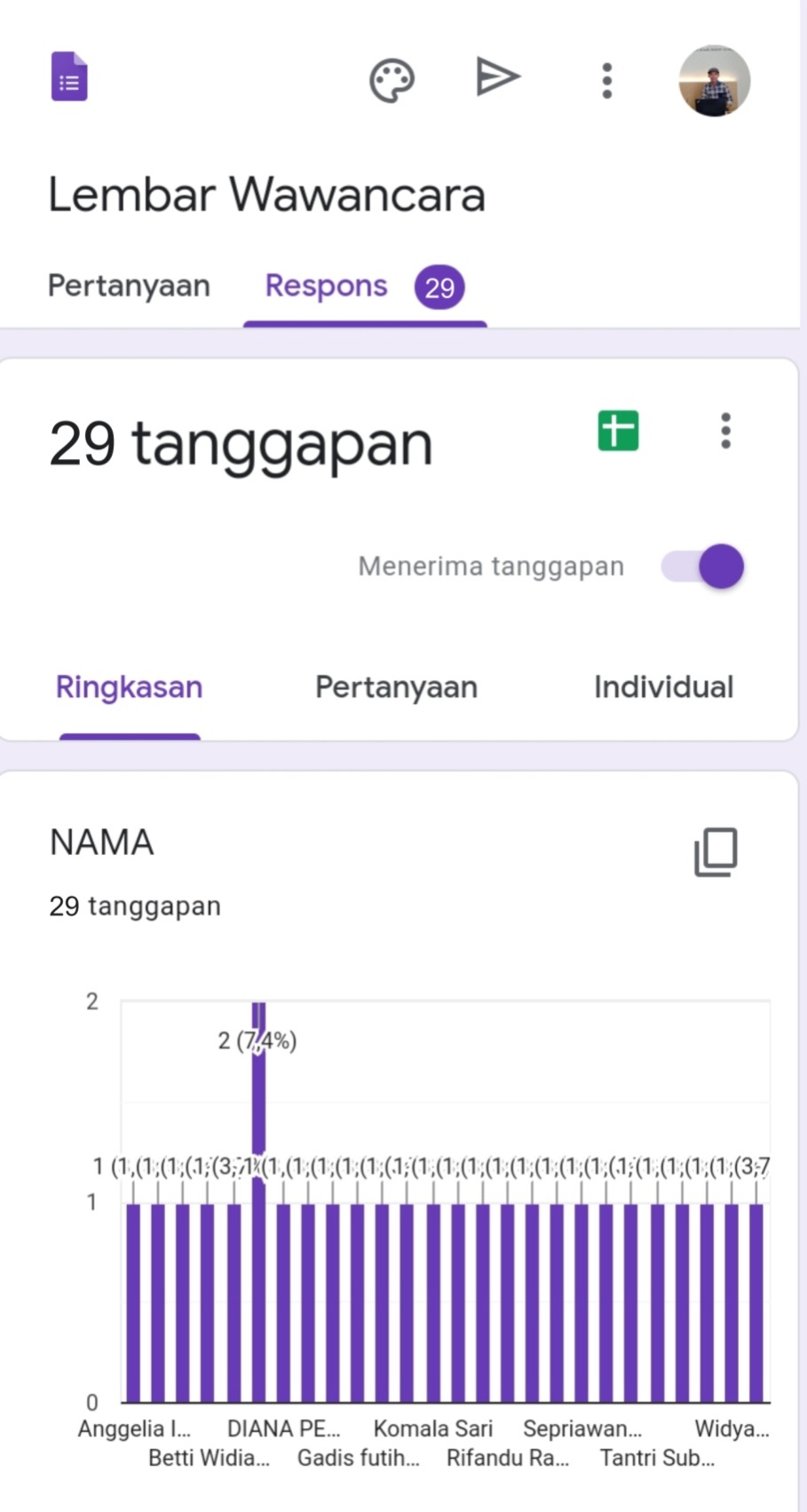 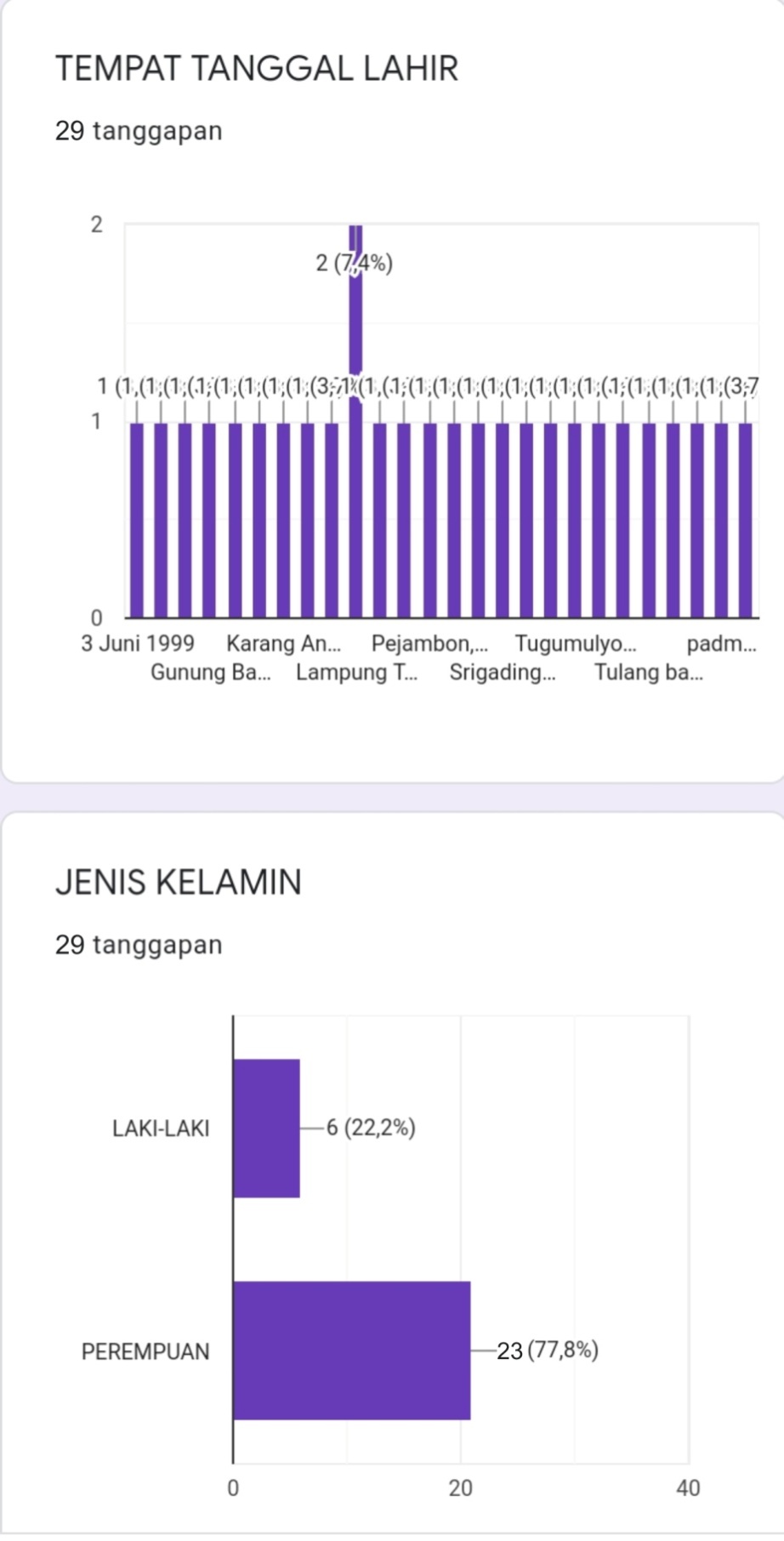 	Lampiran 2.3 Data Hasil Wawancara Via Daring Kompetensi Pedagogik Dan Pemahaman Perkembangan Peserta didik Oleh Mahasiswa Calon Guru Pendidikan Biologi UIN Raden Intan Lampung	Lampiran 2.4 Perhitungan Instrumen Lembar Uji Kompetensi GuruLampiran 2.5 Diagram Hasil Pengisian Instrumen Lembar Uji Kompetensi GuruLAMPIRAN 3. DOKUMENTASI PENELITIANLampiran 3.1 Dokumentasi Observasi Via Daring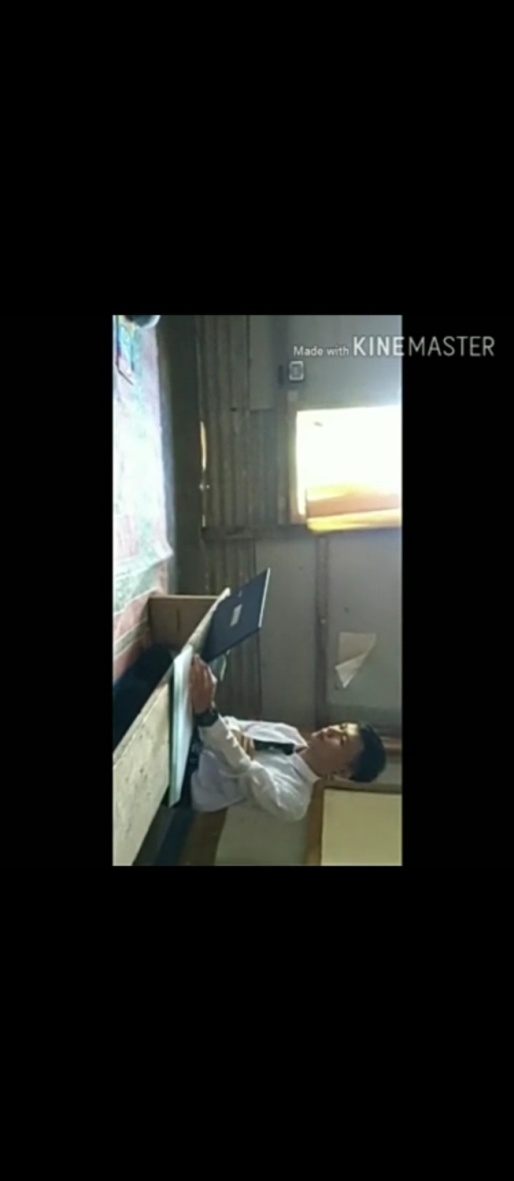 LAMPIRAN 4. PERHITUNGAN UJI COBA BUTIR SOAL UKG (UJI KOMPETENSI GURU)Lampiran 4.1 Uji Validitas Butir Soal Ukg (Uji Kompetensi Guru)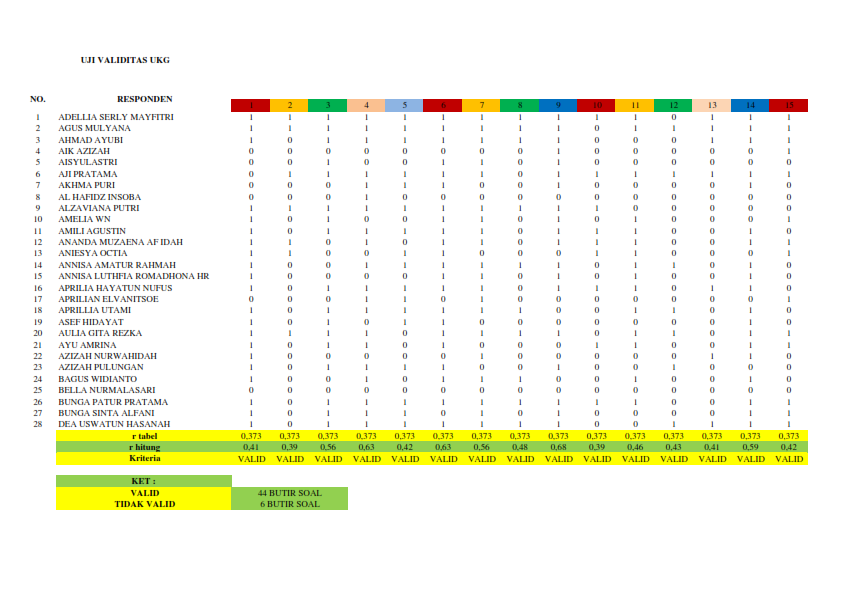 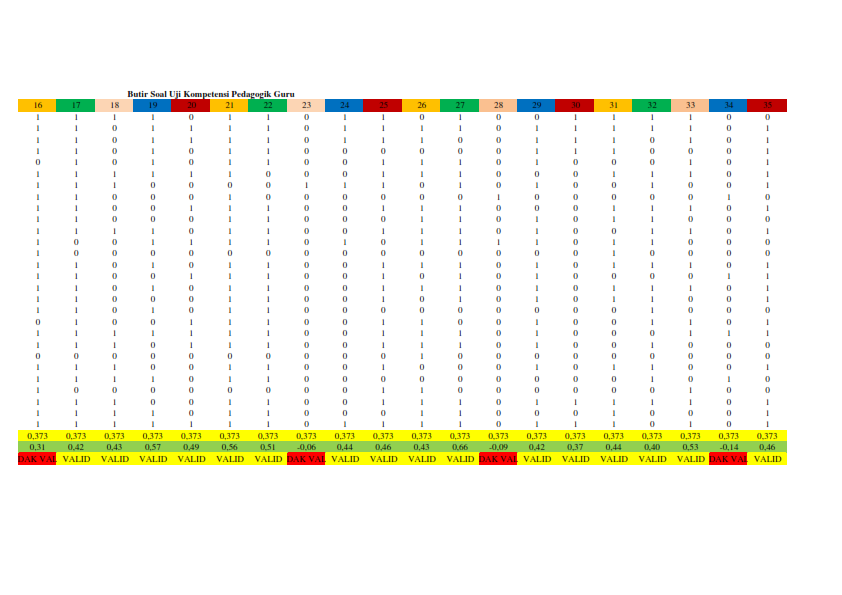 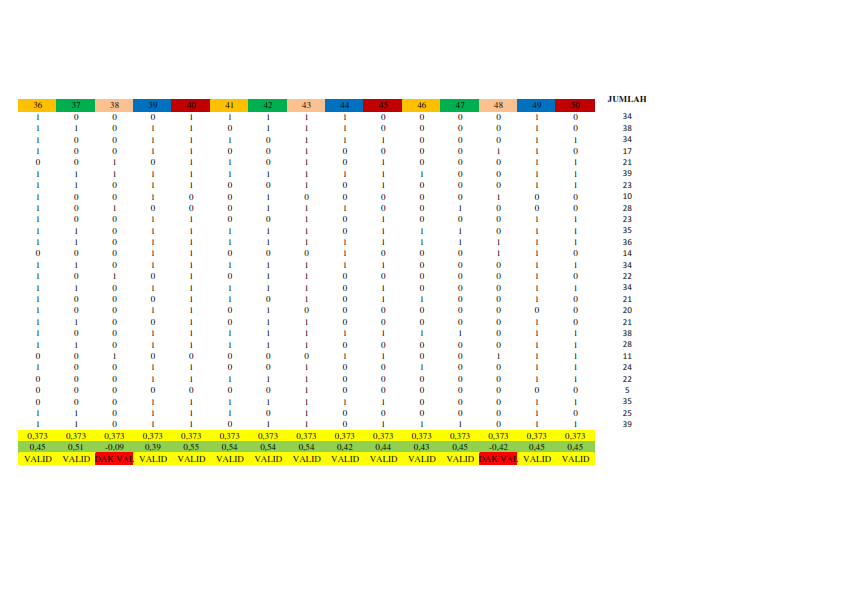 Lampiran 4.2 Uji Reliabilitas Butir Soal Ukg (Uji Kompetensi Guru)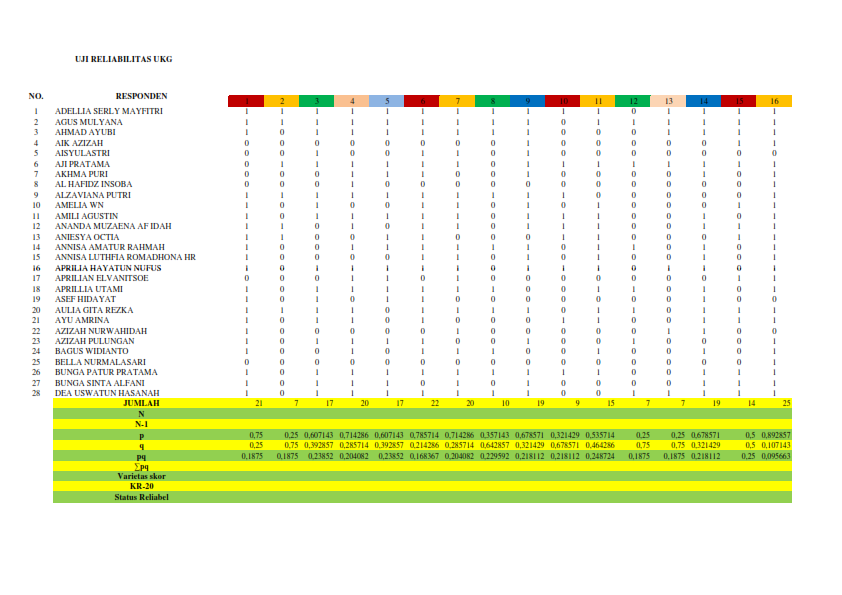 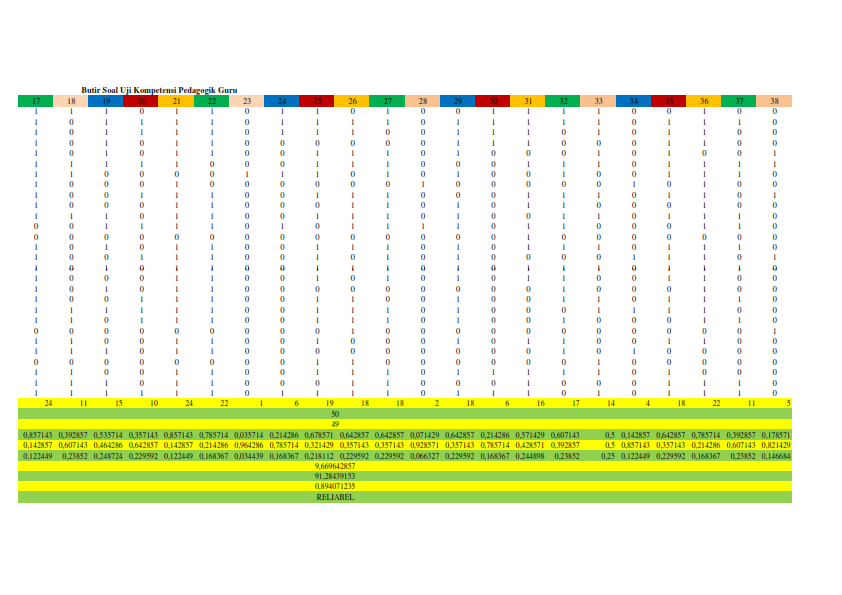 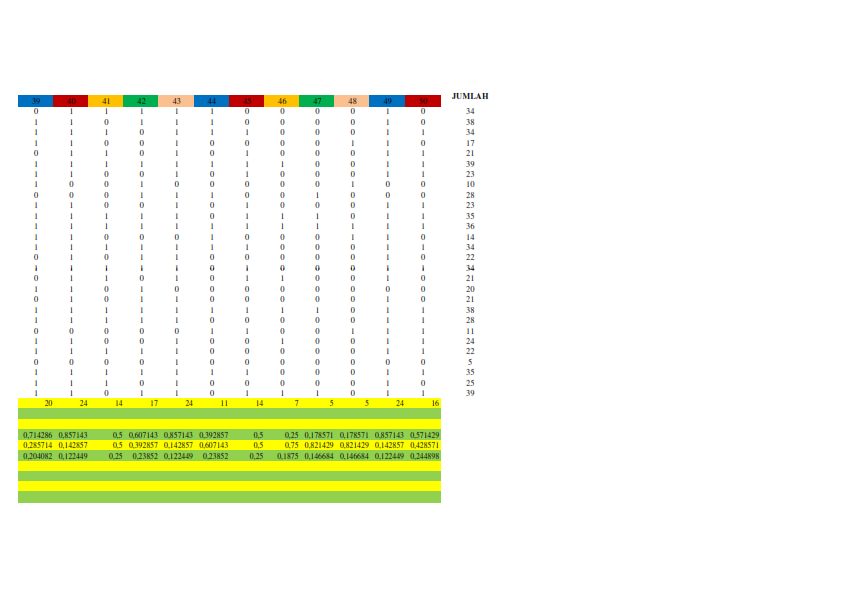 Lampiran 4.3 Uji Tingkat Kesukaran Butir Soal Ukg (Uji Kompetensi Guru)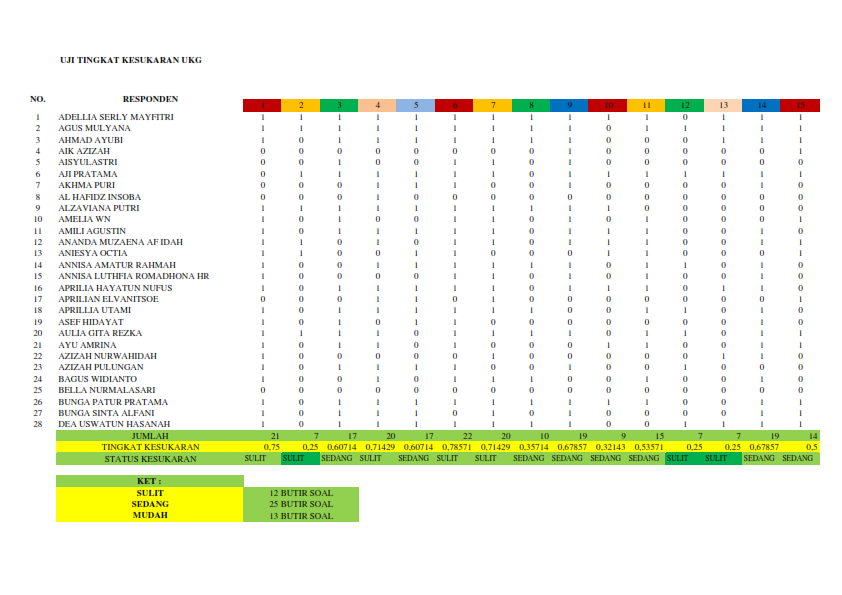 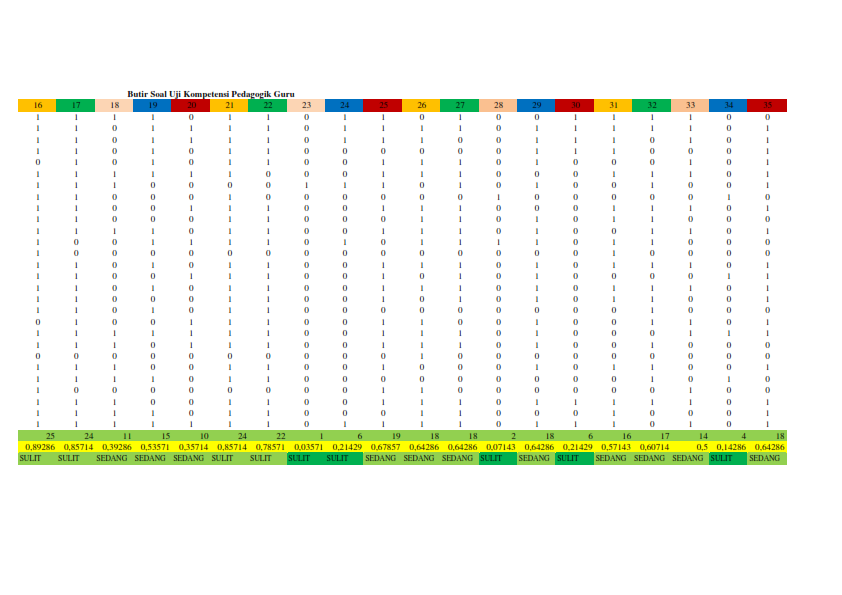 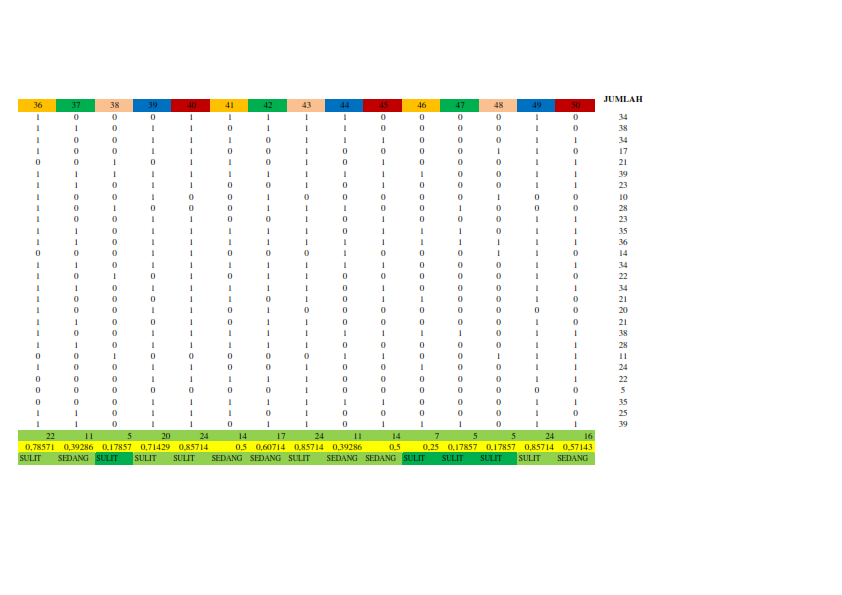 Lampiran 4.4 Uji Daya Pembeda Butir Soal Ukg (Uji Kompetensi Guru)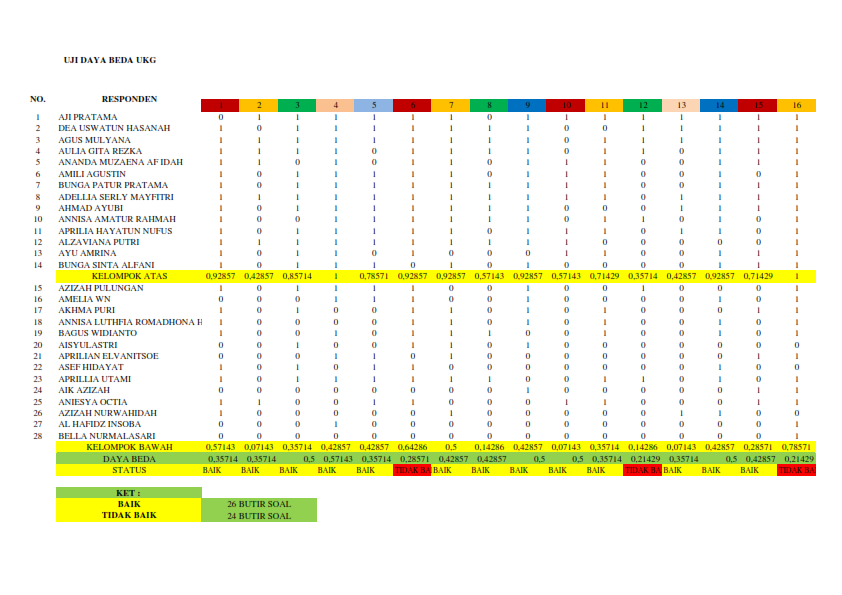 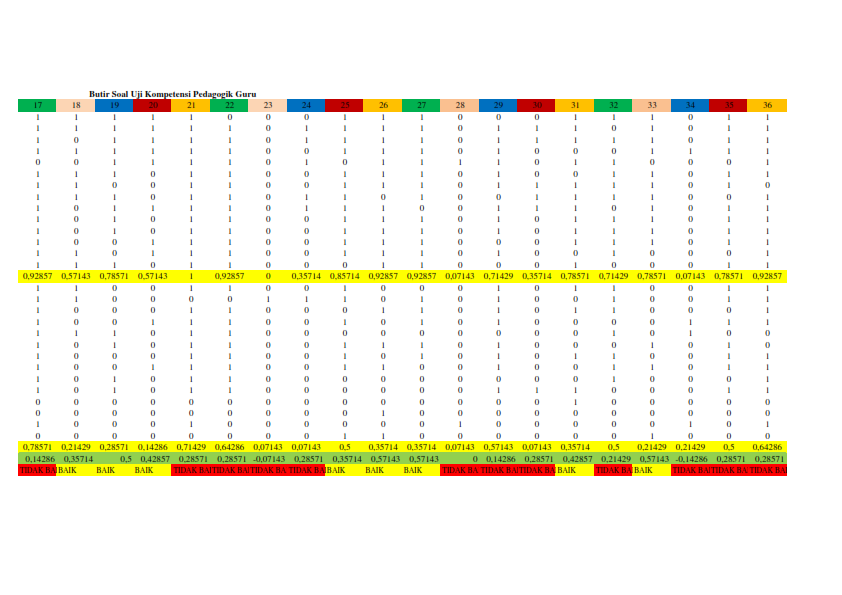 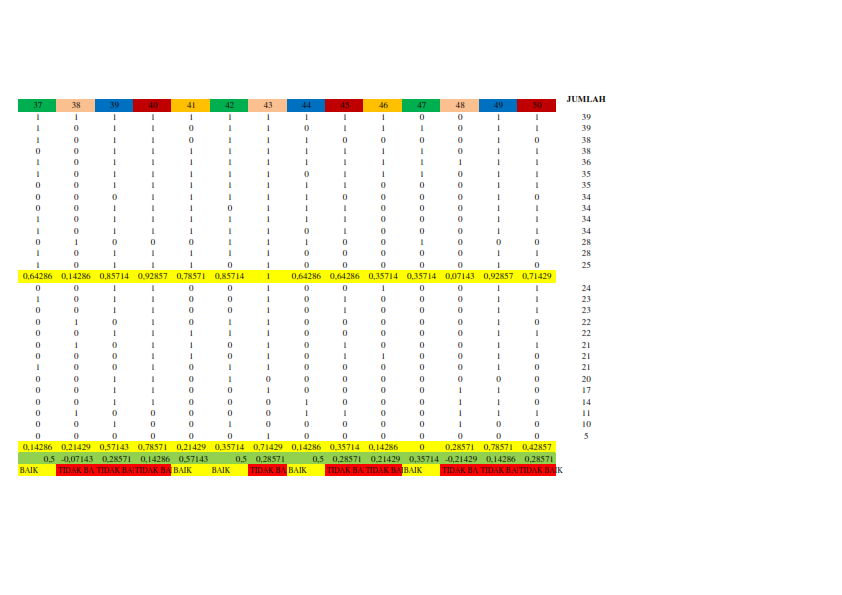 LAMPIRAN 5. HASIL PENGISIAN UJI COBA BUTIR SOAL UKG (UJI KOMPETENSI GURU)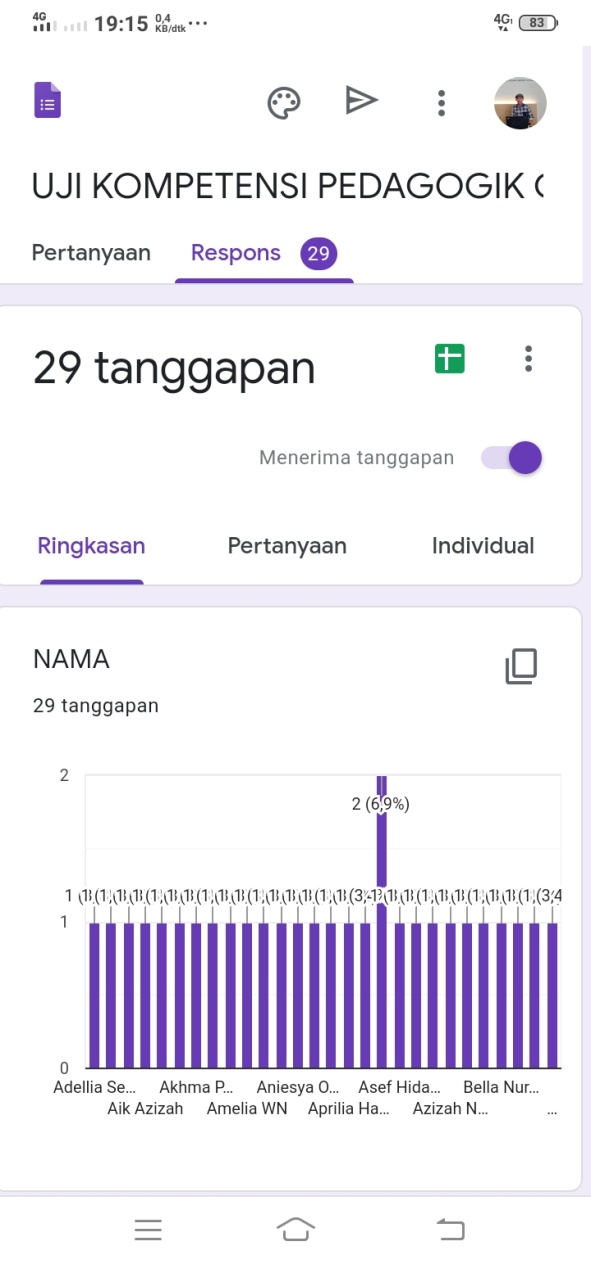 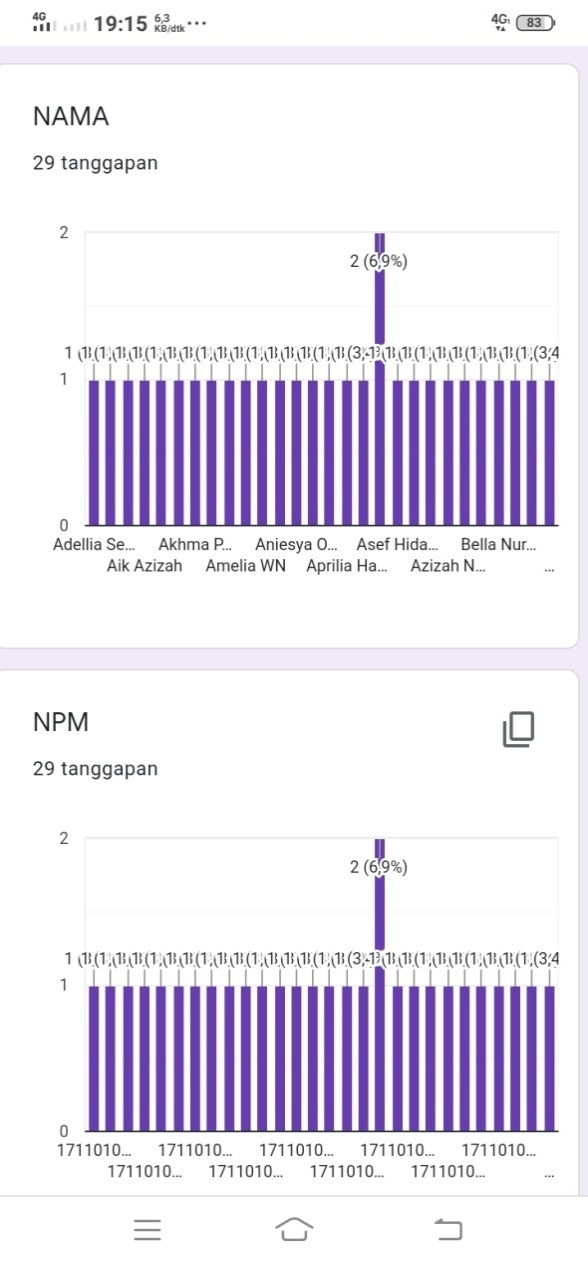 NOKOMPONENINDIKATORASPEK YANG DINILAI1.Kompetensi PedagogikMenguasai karakteristik peserta didikMengetahui karakteristik gaya belajar setiap peserta didik di kelasnya1.Kompetensi PedagogikMenguasai karakteristik peserta didikMemastikan bahwa semua peserta didik mendapatkan kesempatan yang sama untuk berpartisipasi aktif dalam kegiatan pembelajaran1.Kompetensi PedagogikMenguasai karakteristik peserta didikMembantu mengembangkan potensi peserta didik dengan cara menciptakan pembelajaran yang dapat dinikmati oleh peserta didik1.Kompetensi PedagogikMenguasai teori belajar dan prinsip-prinsip pembelajaran yang mendidikMenguasai teori biologi serta dapat menerapkanya secara fleksibel1.Kompetensi PedagogikMenguasai teori belajar dan prinsip-prinsip pembelajaran yang mendidikMenggunakan sumber terbaru (seperti buku, jurnal) untuk menambah khazanah ilmu biologi yang di miliki1.Kompetensi PedagogikMenguasai teori belajar dan prinsip-prinsip pembelajaran yang mendidikMenerapkan strategi pembelajaran yang bervariasi dalam proses kegiatan belajar mengajar1.Kompetensi PedagogikMenguasai teori belajar dan prinsip-prinsip pembelajaran yang mendidikMenerapkan strategi pembelajaran yang sesuai dengan materi biologi yang ada1.Kompetensi PedagogikMenguasai teori belajar dan prinsip-prinsip pembelajaran yang mendidikMampu membuat materi biologi yang sulit menjadi mudah dipahami oleh siswa1.Kompetensi PedagogikMengembangkan kurikulumKetersediaan RPP bagi guru1.Kompetensi PedagogikMengembangkan kurikulumMelaksanakan kegiatan pembelajaran sesuai isi kurikulum serta mengkaitkannya dengan konteks kehidupan sehari-hari peserta didik1.Kompetensi PedagogikKegiatan pembelajaran yang mendidikMengikuti urutan materi pembelajaran dengan memperhatikan tujuan pembelajaran1.Kompetensi PedagogikKegiatan pembelajaran yang mendidikMemberikan banyak kesempatan kepada peserta didik untuk bertanya, mempraktekkan dan berinteraksi dengan peserta didik lain1.Kompetensi PedagogikKegiatan pembelajaran yang mendidikMenggunakan media pembelajaran sesuai dengan karakteristik peserta didik1.Kompetensi PedagogikKegiatan pembelajaran yang mendidikMenggunakan alat bantu mengajar, dan atau audio-visual (termasuk tik) untuk meningkatkan motivasi belajar peserta didik dalam mencapai tujuan pembelajaran1.Kompetensi PedagogikKegiatan pembelajaran yang mendidikMenyusun rancangan pembelajaran yang lengkap, baik untuk kegiatan di dalam kelas, laboratorium maupun lapangan1.Kompetensi PedagogikMengembangkan potensi peserta didikMenyediakan berbagai kegiatan pembelajaran untuk mengaktualisasikan potensi peserta didik, termasuk kreativitasnya1.Kompetensi PedagogikMengembangkan potensi peserta didikMengetahui karakteristik media yang akan digunakan sesuai dengan proses pembelajaran1.Kompetensi PedagogikMengembangkan potensi peserta didikSecara aktif membantu peserta didik dalam proses pembelajaran dengan memberikan perhatian kepada setiap individu1.Kompetensi PedagogikKomunikasi dengan peserta didikMelakukan tindakan reflektif untuk peningkatan kualitas pembelajaran1.Kompetensi PedagogikKomunikasi dengan peserta didikMampu menguasai kelas dengan baik1.Kompetensi PedagogikKomunikasi dengan peserta didikMenggunakan pertanyaan untuk mengetahui pemahaman dan menjaga partisipasi peserta didik1.Kompetensi PedagogikKomunikasi dengan peserta didikMenyajikan kegiatan pembelajaran yang dapat menumbuhkan kerja sama yang baik antar peserta didik1.Kompetensi PedagogikKomunikasi dengan peserta didikMenanggapi pertanyaan peserta didik secara tepat, benar, dan mutakhir sesuai tujuan pembelajaran1.Kompetensi PedagogikPenilaian dan evaluasiMenerapkan prinsip objektivitas evaluasi proses dan hasil belajar peserta didik1.Kompetensi PedagogikPenilaian dan evaluasiMenggunakan berbagai teknik dan jenis penilaian, selain penilaian formal yang dilaksanakan sekolah, tentang tingkat pemahaman terhadap materi pembelajran yang telah dan akan dipelajari1.Kompetensi PedagogikPenilaian dan evaluasiMelakukan penilaian terhadap performa peserta didik dikelas secara objektif2. Perkembangan Peserta DidikKognitif,Afektif, danPsikomotorikMenerapkan strategi pembelajaran dengan mempertimbangkan perbedaan intelektual peserta didik2. Perkembangan Peserta DidikKognitif,Afektif, danPsikomotorikMengindentifikasi dan menetapkan spesifikasi dan kualifikasi hasil dan sasaran yang harus dicapai2. Perkembangan Peserta DidikKognitif,Afektif, danPsikomotorikMempertimbangkan dan menetapkan langkah-langkah yang harus ditempuh sejak titik awal sampai dengan sasaran2. Perkembangan Peserta DidikKognitif,Afektif, danPsikomotorikMemilih media pembelajaran dengan mengacu topik menarik minat peserta didik2. Perkembangan Peserta DidikKognitif,Afektif, danPsikomotorikMedia yang dipilih relevan dengan kurikulum yang berlaku2. Perkembangan Peserta DidikKognitif,Afektif, danPsikomotorikMedia pembelajaran sudah teruji daya dukungnya2. Perkembangan Peserta DidikKognitif,Afektif, danPsikomotorikMengevalusi peserta didik dari aspek kognitif dengan menggunakan instrumen tes yaitu pilihan ganda, benar salah, penjodohan, dan esai.2. Perkembangan Peserta DidikKognitif,Afektif, danPsikomotorikMengevalusi peserta didik dari aspek afektif dengan menggunakan non tes yaitu angket, daftar ceklist, lembar obsevasi.2. Perkembangan Peserta DidikKognitif,Afektif, danPsikomotorikMengevalusi peserta didik dari aspek psikomotorik dengan menggunakan non tes yaitu angket, daftar ceklist, lembar obsevasi.NOKOMPONENINDIKATORASPEK YANG DINILAIYATIDAKPENJELASAN1.Kompetensi PedagogikMenguasai karakteristik peserta didikMengetahui karakteristik gaya belajar setiap peserta didik di kelasnya1.Kompetensi PedagogikMenguasai karakteristik peserta didikMemastikan bahwa semua peserta didik mendapatkan kesempatan yang sama untuk berpartisipasi aktif dalam kegiatan pembelajaran1.Kompetensi PedagogikMenguasai karakteristik peserta didikMembantu mengembangkan potensi peserta didik dengan cara menciptakan pembelajaran yang dapat dinikmati oleh peserta didik1.Kompetensi PedagogikMenguasai teori belajar dan prinsip-prinsip pembelajaran yang mendidikMenguasai teori biologi serta dapat menerapkanya secara fleksibel1.Kompetensi PedagogikMenguasai teori belajar dan prinsip-prinsip pembelajaran yang mendidikMenggunakan sumber terbaru (seperti buku, jurnal) untuk menambah khazanah ilmu biologi yang di miliki1.Kompetensi PedagogikMenguasai teori belajar dan prinsip-prinsip pembelajaran yang mendidikMenerapkan strategi pembelajaran yang bervariasi dalam proses kegiatan belajar mengajar1.Kompetensi PedagogikMenguasai teori belajar dan prinsip-prinsip pembelajaran yang mendidikMenerapkan strategi pembelajaran yang sesuai dengan materi biologi yang ada1.Kompetensi PedagogikMenguasai teori belajar dan prinsip-prinsip pembelajaran yang mendidikMampu membuat materi biologi yang sulit menjadi mudah dipahami oleh siswa1.Kompetensi PedagogikMengembangkan kurikulumKetersediaan RPP bagi guru1.Kompetensi PedagogikMengembangkan kurikulumMelaksanakan kegiatan pembelajaran sesuai isi kurikulum serta mengaitkannya dengan konteks kehidupan sehari-hari peserta didik1.Kompetensi PedagogikKegiatan pembelajaran yang mendidikMengikuti urutan materi pembelajaran dengan memperhatikan tujuan pembelajaran1.Kompetensi PedagogikKegiatan pembelajaran yang mendidikMemberikan banyak kesempatan kepada peserta didik untuk bertanya, mempraktekkan dan berinteraksi dengan peserta didik lain1.Kompetensi PedagogikKegiatan pembelajaran yang mendidikMenggunakan media pembelajaran sesuai dengan karakteristik peserta didik1.Kompetensi PedagogikKegiatan pembelajaran yang mendidikMenggunakan alat bantu mengajar, dan atau audio-visual (termasuk tik) untuk meningkatkan motivasi belajar peserta didik dalam mencapai tujuan pembelajaran1.Kompetensi PedagogikKegiatan pembelajaran yang mendidikMenyusun rancangan pembelajaran yang lengkap, baik untuk kegiatan di dalam kelas, laboratorium maupun lapangan1.Kompetensi PedagogikMengembangkan potensi peserta didikMenyediakan berbagai kegiatan pembelajaran untuk mengaktualisasikan potensi peserta didik, termasuk kreativitasnya1.Kompetensi PedagogikMengembangkan potensi peserta didikMengetahui karakteristik media yang akan digunakan sesuai dengan proses pembelajaran1.Kompetensi PedagogikMengembangkan potensi peserta didikSecara aktif membantu peserta didik dalam proses pembelajaran dengan memberikan perhatian kepada setiap individu1.Kompetensi PedagogikKomunikasi dengan peserta didikMelakukan tindakan reflektif untuk peningkatan kualitas pembelajaran1.Kompetensi PedagogikKomunikasi dengan peserta didikMampu menguasai kelas dengan baik1.Kompetensi PedagogikKomunikasi dengan peserta didikMenggunakan pertanyaan untuk mengetahui pemahaman dan menjaga partisipasi peserta didik1.Kompetensi PedagogikKomunikasi dengan peserta didikMenyajikan kegiatan pembelajaran yang dapat menumbuhkan kerja sama yang baik antar peserta didik1.Kompetensi PedagogikKomunikasi dengan peserta didikMenanggapi pertanyaan peserta didik secara tepat, benar, dan mutakhir sesuai tujuan pembelajaran1.Kompetensi PedagogikPenilaian dan evaluasiMenerapkan prinsip objektivitas evaluasi proses dan hasil belajar peserta didik1.Kompetensi PedagogikPenilaian dan evaluasiMenggunakan berbagai teknik dan jenis penilaian, selain penilaian formal yang dilaksanakan sekolah, tentang tingkat pemahaman terhadap materi pembelajran yang telah dan akan dipelajari1.Kompetensi PedagogikPenilaian dan evaluasiMelakukan penilaian terhadap performa peserta didik dikelas secara objektif2. Perkembangan Peserta DidikKognitif,Afektif, danPsikomotorikMenerapkan strategi pembelajaran dengan mempertimbangkan perbedaan intelektual peserta didik2. Perkembangan Peserta DidikKognitif,Afektif, danPsikomotorikMengindentifikasi dan menetapkan spesifikasi dan kualifikasi hasil dan sasaran yang harus dicapai2. Perkembangan Peserta DidikKognitif,Afektif, danPsikomotorikMempertimbangkan dan menetapkan langkah-langkah yang harus ditempuh sejak titik awal sampai dengan sasaran2. Perkembangan Peserta DidikKognitif,Afektif, danPsikomotorikMemilih media pembelajaran dengan mengacu topik menarik minat peserta didik2. Perkembangan Peserta DidikKognitif,Afektif, danPsikomotorikMedia yang dipilih relevan dengan kurikulum yang berlaku2. Perkembangan Peserta DidikKognitif,Afektif, danPsikomotorikMedia pembelajaran sudah teruji daya dukungnya2. Perkembangan Peserta DidikKognitif,Afektif, danPsikomotorikMengevalusi peserta didik dari aspek kognitif dengan menggunakan instrumen tes yaitu pilihan ganda, benar salah, penjodohan, dan esai.2. Perkembangan Peserta DidikKognitif,Afektif, danPsikomotorikMengevalusi peserta didik dari aspek afektif dengan menggunakan non tes yaitu angket, daftar ceklist, lembar obsevasi.2. Perkembangan Peserta DidikKognitif,Afektif, danPsikomotorikMengevalusi peserta didik dari aspek psikomotorik dengan menggunakan non tes yaitu angket, daftar ceklist, lembar obsevasi.INDIKATORASPEK YANG DINILAIDESKRIPSINOMOR SOALMenguasai karakteristik peserta didikMengetahui karakteristik gaya belajar setiap peserta didik di kelasnyaJawaban tentang pemahaman guru terhadap karakteristik gaya belajar setiap peserta didik di kelasnya1Menguasai karakteristik peserta didikMemastikan bahwa semua peserta didik mendapatkan kesempatan yang sama untuk berpartisipasi aktif dalam kegiatan pembelajaranJawaban guru tentang memastikan bahwa semua peserta didik mendapatkan kesempatan yang sama untuk berpartisipasi aktif dalam kegiatan pembelajaran2Menguasai karakteristik peserta didikMembantu mengembangkan potensi peserta didik dengan cara menciptakan pembelajaran yang dapat dinikmati oleh peserta didikJawaban tentang pengimplementasian dalam membantu mengembangkan potensi peserta didik dengan cara menciptakan pembelajaran yang dapat dinikmati oleh peserta didik3Menguasai teori belajar dan prinsip-prinsip pembelajaran yang mendidikMenguasai teori biologi serta dapat menerapkanya secara fleksibelJawaban tentang caramenerapkan teori biologi dalam pembelajaran dikelas secara fleksibel4Menguasai teori belajar dan prinsip-prinsip pembelajaran yang mendidikMenggunakan sumber terbaru (seperti buku, jurnal) untuk menambah khazanah ilmu biologi yang di milikiJawaban tentang penerapan sumber terbaru (seperti buku, jurnal) untuk menambah khazanah ilmu biologi yang di miliki kepada peserta didik5Menguasai teori belajar dan prinsip-prinsip pembelajaran yang mendidikMenerapkan strategi pembelajaran yang bervariasi dalam proses kegiatan belajar mengajarJawaban tentang penerapan strategi pembelajaran yang bervariasi dalam proses kegiatan belajar mengajar6Menguasai teori belajar dan prinsip-prinsip pembelajaran yang mendidikMenerapkan strategi pembelajaran yang sesuai dengan materi biologi yang adaJawaban tentang caramenerapkan strategi pembelajaran yang sesuai dengan materi biologi yang ada7Menguasai teori belajar dan prinsip-prinsip pembelajaran yang mendidikMampu membuat materi biologi yang sulit menjadi mudah dipahami oleh siswaJawaban tentang kemampuan membuat materi biologi yang sulit menjadi mudah dipahami oleh siswa8Mengembangkan kurikulumKetersediaan RPP bagi guruJawaban tentang cara pembuatan RPP yang sesuai dengan kurikulum9Mengembangkan kurikulumMelaksanakan kegiatan pembelajaran sesuai isi kurikulum serta mengaitkannya dengan konteks kehidupan sehari-hari peserta didikJawaban tentang pengimplementasian kegiatan pembelajaran sesuai isi kurikulum serta mengaitkannya dengan konteks kehidupan sehari-hari peserta didik10Kegiatan pembelajaran yang mendidikMengikuti urutan materi pembelajaran dengan memperhatikan tujuan pembelajaranJawaban guru tentang mengikuti urutan materi pembelajaran dengan memperhatikan tujuan pembelajaran11Kegiatan pembelajaran yang mendidikMemberikan banyak kesempatan kepada peserta didik untuk bertanya, mempraktekkan dan berinteraksi dengan peserta didik lainJawaban guru tentang pengimplementasian dalam memberikan banyak kesempatan kepada peserta didik untuk bertanya, mempraktekkan dan berinteraksi dengan peserta didik lain12Kegiatan pembelajaran yang mendidikMenggunakan media pembelajaran sesuai dengan karakteristik peserta didikJawaban tentang menggunakan media pembelajaran sesuai dengan karakteristik peserta didik13Kegiatan pembelajaran yang mendidikMenggunakan alat bantu mengajar, dan atau audio-visual (termasuk tik) untuk meningkatkan motivasi belajar peserta didik dalam mencapai tujuan pembelajaranJawaban guru tentang menggunakan alat bantu mengajar, dan atau audio-visual (termasuk tik) untuk meningkatkan motivasi belajar peserta didik dalam mencapai tujuan pembelajaran14Kegiatan pembelajaran yang mendidikMenyusun rancangan pembelajaran yang lengkap, baik untuk kegiatan di dalam kelas, laboratorium maupun lapanganJawaban tentang cara menyusun rancangan pembelajaran yang lengkap, baik untuk kegiatan di dalam kelas, laboratorium maupun lapangan15Mengembangkan potensi peserta didikMenyediakan berbagai kegiatan pembelajaran untuk mengaktualisasikan potensi peserta didik, termasuk kreativitasnyaJawaban tentang menyediakan berbagai kegiatan pembelajaran untuk mengaktualisasikan potensi peserta didik, termasuk kreativitasnya16Mengembangkan potensi peserta didikMengetahui karakteristik media yang akan digunakan sesuai dengan proses pembelajaranJawaban tentang pemahaman karakteristik media yang akan digunakan sesuai dengan proses pembelajaran17Mengembangkan potensi peserta didikSecara aktif membantu peserta didik dalam proses pembelajaran dengan memberikan perhatian kepada setiap individuJawaban tentang cara membantu peserta didik dalam proses pembelajaran dengan memberikan perhatian kepada setiap individu18Komunikasi dengan peserta didikMelakukan tindakan reflektif untuk peningkatan kualitas pembelajaranJawaban tentang penerapan tindakan reflektif untuk peningkatan kualitas pembelajaran19Komunikasi dengan peserta didikMampu menguasai kelas dengan baikJawaban tentang cara menguasai kelas dengan baik20Komunikasi dengan peserta didikMenggunakan pertanyaan untuk mengetahui pemahaman dan menjaga partisipasi peserta didikJawaban tentang cara menggunakan pertanyaan untuk mengetahui pemahaman dan menjaga partisipasi peserta didik21Komunikasi dengan peserta didikMenyajikan kegiatan pembelajaran yang dapat menumbuhkan kerja sama yang baik antar peserta didikJawaban tentang cara menyajikan kegiatan pembelajaran yang dapat menumbuhkan kerja sama yang baik antar peserta didik22Komunikasi dengan peserta didikMenanggapi pertanyaan peserta didik secara tepat, benar, dan mutakhir sesuai tujuan pembelajaranJawaban guru tentang menanggapi pertanyaan peserta didik secara tepat, benar, dan mutakhir sesuai tujuan pembelajaran23Penilaian dan evaluasiMenerapkan prinsip objektivitas evaluasi proses dan hasil belajar peserta didikJawaban tentang penerapan prinsip objektivitas evaluasi proses dan hasil belajar peserta didik24Penilaian dan evaluasiMenggunakan berbagai teknik dan jenis penilaian, selain penilaian formal yang dilaksanakan sekolah, tentang tingkat pemahaman terhadap materi pembelajran yang telah dan akan dipelajariJawaban tentang penerapan dalam menggunakan berbagai teknik dan jenis penilaian, selain penilaian formal yang dilaksanakan sekolah, tentang tingkat pemahaman terhadap materi pembelajran yang telah dan akan dipelajari25Penilaian dan evaluasiMelakukan penilaian terhadap performa peserta didik dikelas secara objektifJawaban tentang penerapan dalam melakukan penilaian terhadap performa peserta didik dikelas secara objektif26Kognitif,Afektif, danPsikomotorikMenerapkan strategi pembelajaran dengan mempertimbangkan perbedaan intelektual peserta didikJawaban tentang bagaimana cara menerapkan strategi pembelajaran dengan mempertimbangkan perbedaan intelektual peserta didik27Kognitif,Afektif, danPsikomotorikMengindentifikasi dan menetapkan spesifikasi dan kualifikasi hasil dan sasaran yang harus dicapaiJawaban tentang bagaimana mengindentifikasi dan menetapkan spesifikasi dan kualifikasi hasil dan sasaran yang harus dicapai28Kognitif,Afektif, danPsikomotorikMempertimbangkan dan menetapkan langkah-langkah yang harus ditempuh sejak titik awal sampai dengan sasaranJawaban tentang bagaimana mempertimbangkan dan menetapkan langkah-langkah yang harus ditempuh sejak titik awal sampai dengan sasaran29Kognitif,Afektif, danPsikomotorikMemilih media pembelajaran dengan mengacu topik menarik minat peserta didikJawaban tentang cara memilih media pembelajaran dengan mengacu topik menarik minat peserta didik30Kognitif,Afektif, danPsikomotorikMedia yang dipilih relevan dengan kurikulum yang berlakuJawaban tentang pemilihan media yang relevan dengan kurikulum yang berlaku31Kognitif,Afektif, danPsikomotorikMedia pembelajaran sudah teruji daya dukungnyaJawaban tentang media pembelajaran sudah teruji daya dukungnya32Kognitif,Afektif, danPsikomotorikMengevalusi peserta didik dari aspek kognitif dengan menggunakan instrumen tes yaitu pilihan ganda, benar salah, menjodohkan, dan esai.Jawaban tentang bagaimana cara mengevalusi peserta didik dari aspek kognitif dengan menggunakan intrumen tes yaitu pilihan ganda, benar salah, menjodohkan, dan esai.33Kognitif,Afektif, danPsikomotorikMengevalusi peserta didik dari aspek afektif dengan menggunakan non tes yaitu angket, daftar ceklist, lembar obsevasi.Jawaban tentang cara mengevalusi peserta didik dari aspek afektif dengan menggunakan non tes yaitu angket, daftar ceklist, lembar obsevasi.34Kognitif,Afektif, danPsikomotorikMengevalusi peserta didik dari aspek psikomotorik dengan menggunakan non tes yaitu angket, daftar ceklist, lembar obsevasi.Jawaban tentang cara mengevalusi peserta didik dari aspek psikomotorik dengan menggunakan non tes yaitu angket, daftar ceklist, lembar obsevasi.35NOKOMPONENINDIKATORTINGKAT KOGNITIFTINGKAT KOGNITIFTINGKAT KOGNITIFTINGKAT KOGNITIFTINGKAT KOGNITIFTINGKAT KOGNITIFJUMLAH SOALKUNCI JAWABANNOKOMPONENINDIKATORC1C2C3C4C5C6JUMLAH SOALKUNCI JAWABANNOKOMPONENINDIKATOR25%25%50%50%25%25%100%KUNCI JAWABAN1.Kompetensi PedagogikMenguasai karakteristik peserta didik12, 331. D2. A3. B1.Kompetensi PedagogikMenguasai teori belajar dan prinsip-prinsip pembelajaran yang mendidik456, 7, 8964. B5. D6. D7. B8. D9. B1.Kompetensi PedagogikMengembangkan kurikulum10, 111213, 14, 15,1617810. D11. B12. A13. C14. D15. C16. A17. A1.Kompetensi PedagogikKegiatan pembelajaran yang mendidik181920, 21, 2223, 24, 25,26918. C19. E20. B21. A22. C23. D24. D25. A26. B1.Kompetensi PedagogikMengembangkan potensi peserta didik272829327. C28. D29. A1.Kompetensi PedagogikKomunikasi dengan peserta didik30, 3132, 3334, 35630. E31. C32. A33. D34. A35. B1.Kompetensi PedagogikPenilaian dan evaluasi3637, 38, 39, 404142,736. D37. D38. A39. C40. C41. D42. D2.Perkembangan Peserta DidikKognitif,Afektif, danPsikomotorik43, 44243. D44. DJumlahJumlahJumlah6611124544LEMBAR HASIL OBSERVASI MAHASISWA CALON GURU PENDIDIKAN BIOLOGI UIN RILLEMBAR HASIL OBSERVASI MAHASISWA CALON GURU PENDIDIKAN BIOLOGI UIN RILLEMBAR HASIL OBSERVASI MAHASISWA CALON GURU PENDIDIKAN BIOLOGI UIN RILLEMBAR HASIL OBSERVASI MAHASISWA CALON GURU PENDIDIKAN BIOLOGI UIN RILLEMBAR HASIL OBSERVASI MAHASISWA CALON GURU PENDIDIKAN BIOLOGI UIN RILLEMBAR HASIL OBSERVASI MAHASISWA CALON GURU PENDIDIKAN BIOLOGI UIN RILLEMBAR HASIL OBSERVASI MAHASISWA CALON GURU PENDIDIKAN BIOLOGI UIN RILLEMBAR HASIL OBSERVASI MAHASISWA CALON GURU PENDIDIKAN BIOLOGI UIN RILNO.KOMPONENINDIKATORASPEK YANG DINILAIYATIDAKRATA-RATA (IYA)RATA-RATA (TIDAK)1KompetensiPedagogikMenguasai karakteristik peserta didikMengetahui karakteristik gaya belajar setiap peserta didik d kelasnya20871,4285714328,571428571KompetensiPedagogikMenguasai karakteristik peserta didikMemastikan bahwa semua peserta didik mendapatkan kesempatan yang sama untuk berpartisipasi aktif dalam kegiatan pembelajaran24485,7142857114,285714291KompetensiPedagogikMenguasai karakteristik peserta didikMembantu mengembangkan potensi peserta didik dengan cara menciptakan pembelajaran yang dapat dinikmati oleh peserta didik111739,2857142960,714285711KompetensiPedagogikMenguasai teori belajar dan prinsip-prinsip pembelajaran yang mendidikMenguasai teori biologi serta dapat menerapkanya secara fleksibel19967,8571428632,142857141KompetensiPedagogikMenguasai teori belajar dan prinsip-prinsip pembelajaran yang mendidikMenggunakan sumber terbaru (seperti buku, jurnal) untuk menambah khazanah ilmu biologi yang di miliki171160,7142857139,285714291KompetensiPedagogikMenguasai teori belajar dan prinsip-prinsip pembelajaran yang mendidikMenerapkan strategi pembelajaran yang bervariasi dalam proses kegiatan belajar mengajar02801001KompetensiPedagogikMenguasai teori belajar dan prinsip-prinsip pembelajaran yang mendidikMenerapkan strategi pembelajaran yang sesuai dengan materi biologi yang ada19967,8571428632,142857141KompetensiPedagogikMenguasai teori belajar dan prinsip-prinsip pembelajaran yang mendidikMampu membuat materi biologi yang sulit menjadi mudah dipahami oleh siswa131546,4285714353,571428571KompetensiPedagogikMengembangkan kurikulumKetersediaan RPP bagi guru20871,4285714328,571428571KompetensiPedagogikMengembangkan kurikulumMelaksanakan kegiatan pembelajaran sesuai isi kurikulum serta mengkaitkannya dengan konteks kehidupan sehari-har peserta didik22678,5714285721,428571431KompetensiPedagogikKegiatan pembelajaran yang mendidikMengikuti urutan materi pembelajaran dengan memperhatikan tujuan pembelajaran23582,1428571417,857142861KompetensiPedagogikKegiatan pembelajaran yang mendidikMemberikan banyak kesempatan kepada peserta didik untuk bertanya, mempraktekkan dan berinteraksi dengan peserta didik lain20871,4285714328,571428571KompetensiPedagogikKegiatan pembelajaran yang mendidikMenggunakan media pembelajaran sesuai dengan karakteristik peserta didik121642,8571428657,142857141KompetensiPedagogikKegiatan pembelajaran yang mendidikMenggunakan alat bantu mengajar, dan atau audio-visual (termasuk tik) untuk meningkatkan motivasi belajar pesert didik dalam mencapai tujuan pembelajaran21775251KompetensiPedagogikKegiatan pembelajaran yang mendidikMenyusun rancangan pembelajaran yang lengkap, baik untuk kegiatan di dalam kelas, laboratorium maupun lapangan32510,7142857189,285714291KompetensiPedagogikMengembangkan potensi peserta didikMenyediakan berbagai kegiatan pembelajaran untuk mengaktualisasikan potensi peserta didik, termasuk kreativitasnya181064,2857142935,714285711KompetensiPedagogikMengembangkan potensi peserta didikMengetahui karakteristik media yang akan digunakan sesua dengan proses pembelajaran121642,8571428657,142857141KompetensiPedagogikMengembangkan potensi peserta didikSecara aktif membantu peserta didik dalam proses pembelajaran dengan memberikan perhatian kepada setiap individu131546,4285714353,571428571KompetensiPedagogikKomunikasi dengan peserta didikMelakukan tindakan reflektif untuk peningkatan kualitas pembelajaran151353,5714285746,428571431KompetensiPedagogikKomunikasi dengan peserta didikMampu menguasai kelas dengan baik12642,8571428621,428571431KompetensiPedagogikKomunikasi dengan peserta didikMenggunakan pertanyaan untuk mengetahui pemahaman dan menjaga partisipasi peserta didik19967,8571428632,142857141KompetensiPedagogikKomunikasi dengan peserta didikMenyajikan kegiatan pembelajaran yang dapat menumbuhkan kerja sama yang baik antar peserta didik181064,2857142935,714285711KompetensiPedagogikKomunikasi dengan peserta didikMenanggapi pertanyaan peserta didik secara tepat, benar, dan mutakhir sesuai tujuan pembelajaran141450501KompetensiPedagogikPenilaian dan evaluasiMenerapkan prinsip objektivitas evaluasi proses dan hasil belajar peserta didik131546,4285714353,571428571KompetensiPedagogikPenilaian dan evaluasiMenggunakan berbagai teknik dan jenis penilaian, selain penilaian formal yang dilaksanakan sekolah, tentang tingka pemahaman terhadap materi pembelajran yang telah dan akan dipelajari02801001KompetensiPedagogikPenilaian dan evaluasiMelakukan penilaian terhadap performa peserta didik dikelas secara objektif28010002.PerkembanganPeserta DidikKognitif, Afektif, danPsikomotorikMenerapkan strategi pembelajaran dengan mempertimbangkan perbedaan intelektual peserta didik19967,8571428632,142857142.PerkembanganPeserta DidikKognitif, Afektif, danPsikomotorikMengindentifikasi dan menetapkan spesifikasi dan kualifikasi hasil dan sasaran yang harus dicapai21775252.PerkembanganPeserta DidikKognitif, Afektif, danPsikomotorikMempertimbangkan dan menetapkan langkah-langkah yan harus ditempuh sejak titik awal sampai dengan sasaran19967,8571428632,142857142.PerkembanganPeserta DidikKognitif, Afektif, danPsikomotorikMemilih media pembelajaran dengan mengacu topik menarik minat peserta didik161257,1428571442,857142862.PerkembanganPeserta DidikKognitif, Afektif, danPsikomotorikMedia yang dipilih relevan dengan kurikulum yang berlaku21775252.PerkembanganPeserta DidikKognitif, Afektif, danPsikomotorikMedia pembelajaran sudah teruji daya dukungnya02801002.PerkembanganPeserta DidikKognitif, Afektif, danPsikomotorikMengevalusi peserta didik dari aspek kognitif dengan menggunakan instrumen tes yaitu pilihan ganda, benar salah, penjodohan, dan esai.181064,2857142935,714285712.PerkembanganPeserta DidikKognitif, Afektif, danPsikomotorikMengevalusi peserta didik dari aspek afektif dengan menggunakan non tes yaitu angket, daftar ceklist, lembar obsevasi.121642,8571428657,142857142.PerkembanganPeserta DidikKognitif, Afektif, danPsikomotorikMengevalusi peserta didik dari aspek psikomotorik dengan menggunakan non tes yaitu angket, daftar ceklist, lembar obsevasi.151353,5714285746,42857143NO.INDIKATOR KOMPETENSI PEDAGOGIKINDIKATOR KOMPETENSI PEDAGOGIKINDIKATOR KOMPETENSI PEDAGOGIKINDIKATOR KOMPETENSI PEDAGOGIKINDIKATOR KOMPETENSI PEDAGOGIKRATA-RATA JAWABAN IYARATA-RATA JAWABAN TIDAK1Menguasai karakteristik peserta didikMenguasai karakteristik peserta didikMenguasai karakteristik peserta didikMenguasai karakteristik peserta didikMenguasai karakteristik peserta didik65,4761904834,523809522Menguasai teori belajar dan prinsip-prinsip pembelajaran yang mendidikMenguasai teori belajar dan prinsip-prinsip pembelajaran yang mendidikMenguasai teori belajar dan prinsip-prinsip pembelajaran yang mendidikMenguasai teori belajar dan prinsip-prinsip pembelajaran yang mendidikMenguasai teori belajar dan prinsip-prinsip pembelajaran yang mendidik48,5714285751,428571433Mengembangkan kurikulumMengembangkan kurikulumMengembangkan kurikulumMengembangkan kurikulumMengembangkan kurikulum75254Kegiatan pembelajaran yang mendidikKegiatan pembelajaran yang mendidikKegiatan pembelajaran yang mendidikKegiatan pembelajaran yang mendidikKegiatan pembelajaran yang mendidik56,4285714343,571428575Mengembangkan potensi peserta didikMengembangkan potensi peserta didikMengembangkan potensi peserta didikMengembangkan potensi peserta didikMengembangkan potensi peserta didik51,1904761948,809523816Komunikasi dengan peserta didikKomunikasi dengan peserta didikKomunikasi dengan peserta didikKomunikasi dengan peserta didikKomunikasi dengan peserta didik55,7142857137,142857147Penilaian dan evaluasiPenilaian dan evaluasiPenilaian dan evaluasiPenilaian dan evaluasiPenilaian dan evaluasi48,8095238151,19047619Rata-rataRata-rataRata-rataRata-rataRata-rataRata-rata57,3129251741,66666667N0.INDIKATOR PERKEMBANGAN PESERTA DIDIKINDIKATOR PERKEMBANGAN PESERTA DIDIKINDIKATOR PERKEMBANGAN PESERTA DIDIKINDIKATOR PERKEMBANGAN PESERTA DIDIKINDIKATOR PERKEMBANGAN PESERTA DIDIKRATA-RATA JAWABAN IYARATA-RATA JAWABAN TIDAK1Kognitif, Afektif, dan PsikomotorikKognitif, Afektif, dan PsikomotorikKognitif, Afektif, dan PsikomotorikKognitif, Afektif, dan PsikomotorikKognitif, Afektif, dan Psikomotorik55,9523809544,04761905N0.INDIKATOR KOMPETENSI PEDAGOGIKPERTANYAANJAWABANJUMLAH1.Menguasai karakteristik peserta didikBagaimana cara bapak/ibu mengetahui karakteristik gaya belajar setiap peserta didik di kelas ?Dengan cara mengamati tingkah laku peserta didik saat proses pembelajaran berlangsung, saat sedang  berdiskusi, tugas kelompok, ketika diberi kesempatan bertanya, menjawab atau memberi kesimpulan terkait materi yang diajarkan.19 Responden1.Menguasai karakteristik peserta didikBagaimana cara bapak/ibu memastikan bahwa semua peserta didik harus mendapatkan kesempatan yang sama untuk berpartisipasi aktif dalam kegiatan pembelajaran?Dengan bertanya dan memberikan kesempatan  seluas-luasnya kepada peserta didik untuk mengemukakan pendapatnya, bisa berdasarkan melalui absensi agar semua mendapat bagian.   23 Responden1.Menguasai karakteristik peserta didikApakah bapak/ibu membantu mengembangkan potensi peserta didik dengan cara menciptakan pembelajaran yang dapat dinikmati oleh peserta didik?Ya.21 Responden2.Menguasai teori belajar dan prinsip-prinsip pembelajaran yang mendidikBagaimana cara bapak/ibu menguasai teori biologi serta dapat menerapkanya secara fleksibel ?Dengan cara membaca dan mempelajari materi berulang-ulang, membuat rangkuman dan titik point materi yang dipelajari, serta mengaitkan dengan kehidupan sehari-hari dengan menggunakan bahasa sendiri yang mudah dipahami peserta didik.20 Responden2.Menguasai teori belajar dan prinsip-prinsip pembelajaran yang mendidikApakah bapak/ibu menggunakan sumber terbaru (seperti buku, jurnal) untuk menambah khazanah ilmu biologi yang di miliki ?Ya18 Responden2.Menguasai teori belajar dan prinsip-prinsip pembelajaran yang mendidikApakah bapak/ibu menerapkan strategi pembelajaran yang bervariasi dalam proses kegiatan belajar mengajar ?Ya19 Responden2.Menguasai teori belajar dan prinsip-prinsip pembelajaran yang mendidikApakah bapak/ibu memilih strategi pembelajaran yang sesuai dengan materi biologi yang ada ?Ya26 Responden2.Menguasai teori belajar dan prinsip-prinsip pembelajaran yang mendidikApakah bapak/ibu membuat materi biologi yang sulit menjadi mudah dipahami oleh siswa ?Ya23 Responden3.Mengembangkan kurikulumApakah bapak/ibu menyediakan RPP sebelum melakukan kegiatan belajar mengajar ?Ya25 Responden3.Mengembangkan kurikulumApakah bapak/ibu melaksanakan kegiatan pembelajaran sesuai isi kurikulum serta mengkaitkannya dengan konteks kehidupan sehari-hari peserta didik ?Ya21 Responden4.Kegiatan pembelajaran yang mendidikApakah bapak/ibu mengikuti urutan materi pembelajaran dengan memperhatikan tujuan pembelajaran?Ya24 Responden4.Kegiatan pembelajaran yang mendidikApakah bapak/ibu memberikan banyak kesempatan kepada peserta didik untuk bertanya, mempraktekkan dan berinteraksi dengan peserta didik lain?Ya27 Responden4.Kegiatan pembelajaran yang mendidikApakah bapak/ibu menggunakan media pembelajaran sesuai dengan karakteristik peserta didik?Ya24 Responden4.Kegiatan pembelajaran yang mendidikApakah bapak/ibu menggunakan alat bantu mengajar, dan atau audio-visual (termasuk tik) untuk meningkatkan motivasi belajar peserta didik dalam mencapai tujuan pembelajaran ?Ya25 Responden4.Kegiatan pembelajaran yang mendidikBagaimana cara bapak/ibu menyusun rancangan pembelajaran yang lengkap, baik untuk kegiatan di dalam kelas, laboratorium maupun lapangan?Dalam menyusun rancangan pembelajaran, dapat kita mulai dari menentukan pendekatan pembelajaran, strategi pembelajaran, metode pembelajaran, teknik pembelajaran, dan model pembelajaran yang cocok dengan teori biologi. Hal ini bertujuan supaya kegiatan belajar mengajar yang berlangsung dapat tersampaikan tujuan materinya, baik untuk didalam kelas maupun di laboratorium dan lapangan. 21 Responden5.Mengembangkan potensi peserta didikApakah bapak/ibu menyediakan berbagai kegiatan pembelajaran untuk mengaktualisasikan potensi peserta didik, termasuk kreativitasnya?Ya20 Responden5.Mengembangkan potensi peserta didikApakah bapak/ibu memahami karakteristik media yang akan digunakan sesuai dengan proses pembelajaran ?Ya24 Responden5.Mengembangkan potensi peserta didikBagaimana cara bapak/ibu secara aktif membantu peserta didik dalam proses pembelajaran selain dengan memberikan perhatian kepada setiap individu ?Dengan menjelaskan kembali apa yang belum dipahami oleh peserta didik, dan mencontohkannya dengan kehidupan sehari-hari yang lebih mudah dipahami oleh peserta didik dan mengajak peserta didik untuk belajar sambil bermain.25 Responden6.Komunikasi dengan peserta didikApakah bapak/ibu melakukan tindakan reflektif untuk peningkatan kualitas pembelajaran ?Ya19 Responden6.Komunikasi dengan peserta didikBagaimana cara bapak/ibu menguasai kelas dengan baik?Dengan cara memahami karakteristik peserta didik terlebih dahulu, kemudian memahami materinya, serta menggunakan metode dan media pembelajaran yang menarik.24 Responden6.Komunikasi dengan peserta didikBagaimana cara bapak/ibu menggunakan pertanyaan, untuk mengetahui pemahaman dan menjaga partisipasi peserta didik ?Dengan cara memberikan pertanyaan yang dapat memicu critical thinking, agar peserta didik dapat berpikir secara konstruktif.16 Responden6.Komunikasi dengan peserta didikBagaimana cara bapak/ibu menyajikan kegiatan pembelajaran yang dapat menumbuhkan kerja sama yang baik antar peserta didik ?Peserta didik dibagi ke dalam beberapa kelompok dan diberikan sebuah masalah untuk dipecahkan, dan setiap individu dalam kelompok harus mengungkapkan  pendapatnya masing-masing. Kemudian masing-masing kelompok berargumen tentang masalah yang telah dipecahkan. 27 Responden6.Komunikasi dengan peserta didikApakah bapak/ibu menanggapi pertanyaan peserta didik secara tepat, benar, dan mutakhir sesuai tujuan pembelajaran?Ya23 Responden7.Penilaian dan evaluasiApakah bapak/ibu menerapkan prinsip objektivitas evaluasi proses dan hasil belajar peserta didik ?Ya25 Responden7.Penilaian dan evaluasiApakah bapak/ibu menggunakan berbagai teknik dan jenis penilaian, selain penilaian formal yang dilaksanakan sekolah, tentang tingkat pemahaman terhadap materi pembelajran yang telah dan akan dipelajari?Ya21 Responden7.Penilaian dan evaluasiApakah bapak/ibu melakukan penilaian terhadap performa peserta didik dikelas secara objektif?Ya24 RespondenN0.INDIKATOR PERKEMBANGAN PESERTA DIDIKPERTANYAANJAWABANJUMLAH1.Kognitif, Afektif, dan PsikomotorikBagaimana cara bapak/ibu menerapkan strategi pembelajaran dengan mempertimbangkan perbedaan intelektual peserta didik?Dengan cara menggunakan strategi pembelajaran yang mudah digunakan dan dapat diterima oleh peserta didik yang memiliki tingkatan intelektual yang rendah, sedang, ataupun tinggi.16 Responden1.Kognitif, Afektif, dan PsikomotorikBagaimana cara bapak/ibu mengindentifikasi dan menetapkan spesifikasi dan kualifikasi hasil dan sasaran yang harus dicapai?Dengan cara menggunakan pendekatan pembelajaran yang telah ditetapkan selanjutnya diturunkan ke dalam strategi pembelajaran, kemudian hasil sasaran yang harus dicapai disesuaikan dengan tujun pembelajaran.10 Responden1.Kognitif, Afektif, dan PsikomotorikApakah bapak/ibu mempertimbangkan dan menetapkan langkah-langkah yang harus ditempuh sejak titik awal sampai dengan sasaran?Ya12 Responden1.Kognitif, Afektif, dan PsikomotorikBagaimana cara bapak/ibu memilih media pembelajaran dengan mengacu topik menarik minat peserta didik?Dengan cara mempertimbangkan materi, peserta didik, dan fasilitas serta tampilan menarik dalam pengonsepan media pembelajaran.14 Responden1.Kognitif, Afektif, dan PsikomotorikApakah bapak/ibu memilih media yang relevan dengan kurikulum yang berlaku?Ya19 Responden1.Kognitif, Afektif, dan PsikomotorikApakah media yang bapak/ibu buat sudah teruji daya dukungnya ?Ya17 Responden1.Kognitif, Afektif, dan PsikomotorikBagaimana cara bapak/ibu mengevalusi peserta didik dari aspek kognitif ?Dengan cara tes formatif dan sumatif berupa pilihan ganda dan esai.15 Responden1.Kognitif, Afektif, dan PsikomotorikBagaimana cara bapak/ibu mengevalusi peserta didik dari aspek afektif ?Dengan menggunakan penilaian non tes.10 Responden1.Kognitif, Afektif, dan PsikomotorikBagaimana cara bapak/ibu mengevalusi peserta didik dari aspek psikomotorik ?Dengan cara menggunakan penilaian non tes misalnya pengamatan langsung atau observasi.8 RespondenTABEL HASIL UJI KOMPETENSI PEDAGOGIK GURUTABEL HASIL UJI KOMPETENSI PEDAGOGIK GURUTABEL HASIL UJI KOMPETENSI PEDAGOGIK GURUTABEL HASIL UJI KOMPETENSI PEDAGOGIK GURUTABEL HASIL UJI KOMPETENSI PEDAGOGIK GURUTABEL HASIL UJI KOMPETENSI PEDAGOGIK GURUTABEL HASIL UJI KOMPETENSI PEDAGOGIK GURUTABEL HASIL UJI KOMPETENSI PEDAGOGIK GURUTABEL HASIL UJI KOMPETENSI PEDAGOGIK GURUTABEL HASIL UJI KOMPETENSI PEDAGOGIK GURUTABEL HASIL UJI KOMPETENSI PEDAGOGIK GURUTABEL HASIL UJI KOMPETENSI PEDAGOGIK GURUTABEL HASIL UJI KOMPETENSI PEDAGOGIK GURUTABEL HASIL UJI KOMPETENSI PEDAGOGIK GURUTABEL HASIL UJI KOMPETENSI PEDAGOGIK GURUTABEL HASIL UJI KOMPETENSI PEDAGOGIK GURUTABEL HASIL UJI KOMPETENSI PEDAGOGIK GURUTABEL HASIL UJI KOMPETENSI PEDAGOGIK GURUTABEL HASIL UJI KOMPETENSI PEDAGOGIK GURUTABEL HASIL UJI KOMPETENSI PEDAGOGIK GURUTABEL HASIL UJI KOMPETENSI PEDAGOGIK GURUTABEL HASIL UJI KOMPETENSI PEDAGOGIK GURUTABEL HASIL UJI KOMPETENSI PEDAGOGIK GURUTABEL HASIL UJI KOMPETENSI PEDAGOGIK GURUTABEL HASIL UJI KOMPETENSI PEDAGOGIK GURUTABEL HASIL UJI KOMPETENSI PEDAGOGIK GURUTABEL HASIL UJI KOMPETENSI PEDAGOGIK GURUTABEL HASIL UJI KOMPETENSI PEDAGOGIK GURUTABEL HASIL UJI KOMPETENSI PEDAGOGIK GURUNO.RESPONDENButir Soal Uji Kompetensi Pedagogik GuruButir Soal Uji Kompetensi Pedagogik GuruButir Soal Uji Kompetensi Pedagogik GuruButir Soal Uji Kompetensi Pedagogik GuruButir Soal Uji Kompetensi Pedagogik GuruButir Soal Uji Kompetensi Pedagogik GuruButir Soal Uji Kompetensi Pedagogik GuruButir Soal Uji Kompetensi Pedagogik GuruButir Soal Uji Kompetensi Pedagogik GuruButir Soal Uji Kompetensi Pedagogik GuruButir Soal Uji Kompetensi Pedagogik GuruButir Soal Uji Kompetensi Pedagogik GuruButir Soal Uji Kompetensi Pedagogik GuruButir Soal Uji Kompetensi Pedagogik GuruButir Soal Uji Kompetensi Pedagogik GuruButir Soal Uji Kompetensi Pedagogik GuruButir Soal Uji Kompetensi Pedagogik GuruButir Soal Uji Kompetensi Pedagogik GuruButir Soal Uji Kompetensi Pedagogik GuruButir Soal Uji Kompetensi Pedagogik GuruButir Soal Uji Kompetensi Pedagogik GuruButir Soal Uji Kompetensi Pedagogik GuruButir Soal Uji Kompetensi Pedagogik GuruButir Soal Uji Kompetensi Pedagogik GuruButir Soal Uji Kompetensi Pedagogik GuruButir Soal Uji Kompetensi Pedagogik GuruButir Soal Uji Kompetensi Pedagogik GuruNO.RESPONDEN12345678910111213141516171819202122232425261Devi Ayu Syahara101111111010010101011010102Anggelia Indri Safitri Sibarani101111101010010101111011113Annisa Fajrin Surya101101101000010101111111014Arifin Cholik000000001000001101011000015Ayu Hanifah Fadhilah001001101000000101011011116Baiti Hasanah011101101111111101110011107Betti Widiasari000111001000010110000110118Budi Prasetyo000100000000000100010000009Diana Permata Sari0111111111000001001110111010Elis Yuliana1010011010100011000110011111Elisya Pitriani1011111010100101110110111112Gadis Futihatu Rahma1101011010100110011110011113Intan Maelela1100110001100010000000000014Iqbal Salim Muhadat1001111010100101010110111115Komala Sari1000011010100101001110101116Kurniawati1011111011100101010110111117Mesya Anindya Mihsan0001101000000011000110101118Perliana1011111100110101010110000019Rifandu Rakhmatullah1010110000000101001110100120Riska Bekti Wahyuni1011011110110101111110101121Rodiyah1011010001100101101110111122Sepriawan Mz1001001000001100000000010023Sevia Dwi Suryarini1011110010010001100110100124Syifa Nurshiyam1001011110100101110110000025Tantri Subo Marmanik0000000000000101000000110026Ulfa Azizah Rahmah0011111111100100100110111027Vikto Agus Wibowo1011101010000111110110011028Widya Eko Nurazizah10111111100001010111101111JUMLAH1941721152220720615422072481510242221916181767,8571414,2857160,714297553,5714378,5714371,428572571,4285721,4285753,5714314,285717,14285771,428572585,7142928,5714353,5714335,7142985,7142978,571437,14285767,8571457,1428664,2857160,71429JUMLAHJUMLAHRATA-RATA2728293031323334353637383940414243444411110100111100001002659,0909090959,0909090901111111111101001113272,7272727372,7272727301011101110111001112863,6363636463,6363636411001101100100001001534,0909090934,0909090900011000110101001112045,4545454545,45454545011111101111110011133757500101110100101001112045,4545454545,454545450000010100100000000613,6363636413,6363636401111100001110010002556,8181818256,81818182011001011001010011122505000111111111101001113170,4545454570,4545454501100011111111111113068,1818181868,1818181801000001100010001001227,2727272727,2727272701111111111101001113068,1818181868,1818181800001100101100001001943,1818181843,1818181801111111111101001113272,7272727372,7272727301101100110101101002045,4545454545,4545454500100101101000000001943,1818181843,1818181800111110101100001002045,4545454545,45454545000111011111111111133757500100111111100001112659,0909090959,0909090900000000000011001111022,7272727322,7272727301101101100100101112352,2727272752,2727272700100001111100001112147,7272727347,727272730001001000010000000715,9090909115,9090909101111001111111001112965,9090909165,9090909101001111110100001002454,5454545554,5454545501010011111101101113068,1818181868,1818181821617141720121824161724815532417177,14285757,1428660,714295060,7142971,4285742,8571464,2857185,7142957,1428660,7142985,7142928,5714353,5714317,8571410,7142985,7142960,7142960,71429NO.INDIKATOR KOMPETENSI PEDAGOGIKNO. SOALRATA-RATA1Menguasai karakteristik peserta didik1,2,347,619047622Menguasai teori belajar dan prinsip-prinsip pembelajaran yang mendidik4,5,6,7,8,962,53Mengembangkan kurikulum10,11,12,13,14,15,16,1738,392857144Kegiatan pembelajaran yang mendidik18,19,20,21,22,23,24,25,2656,746031755Mengembangkan potensi peserta didik27,28,2941,666666676Komunikasi dengan peserta didik30,31,32,33,34,3562,57Penilaian dan evaluasi36,37,38,39,40,41,42,43,4451,19047619Rata-rataRata-rataRata-rata51,51643991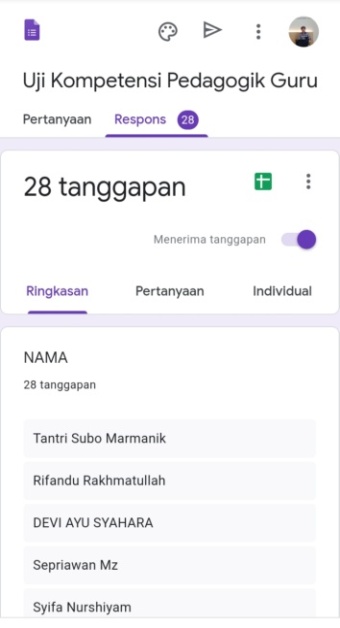 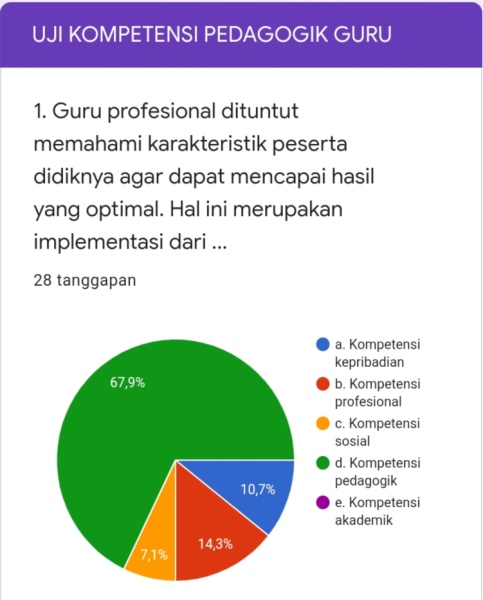 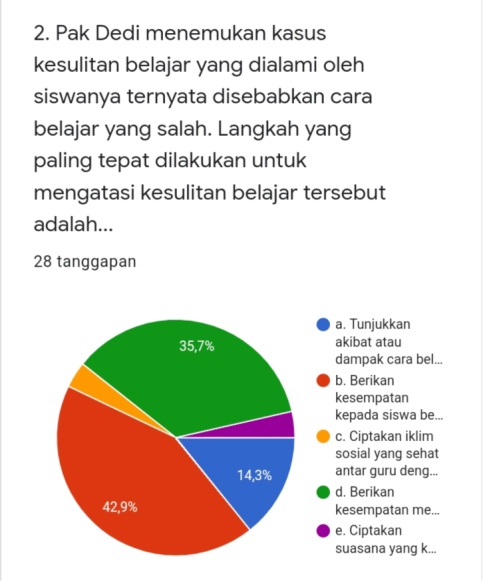 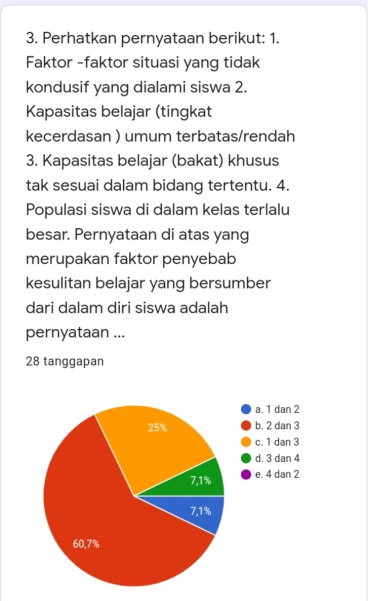 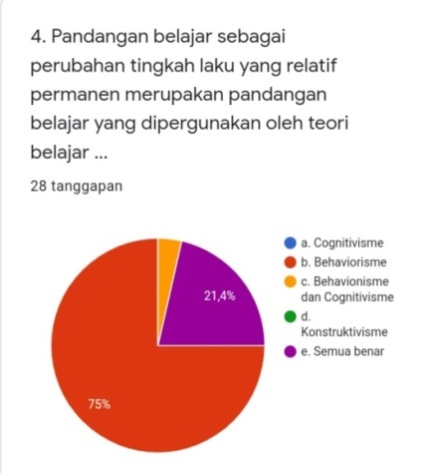 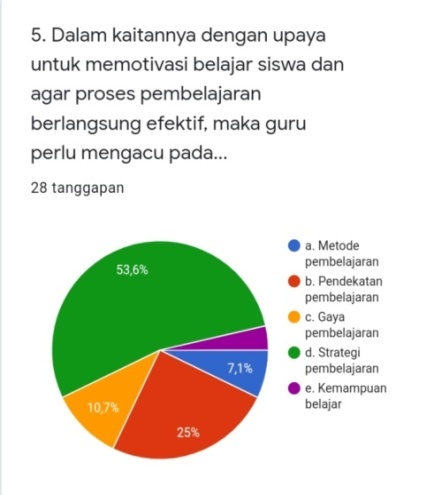 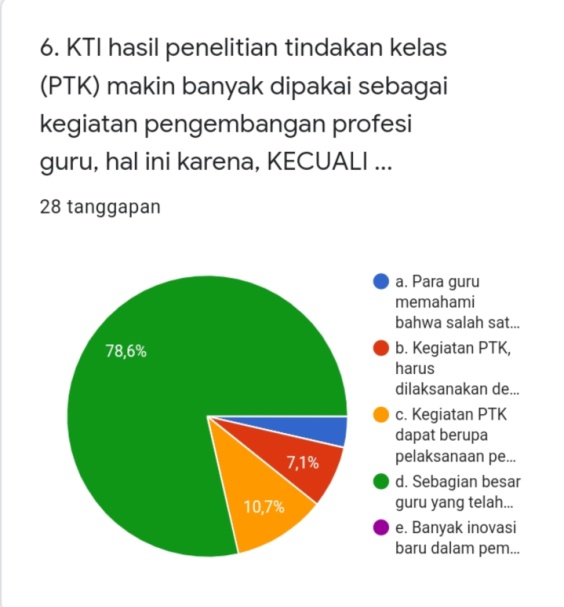 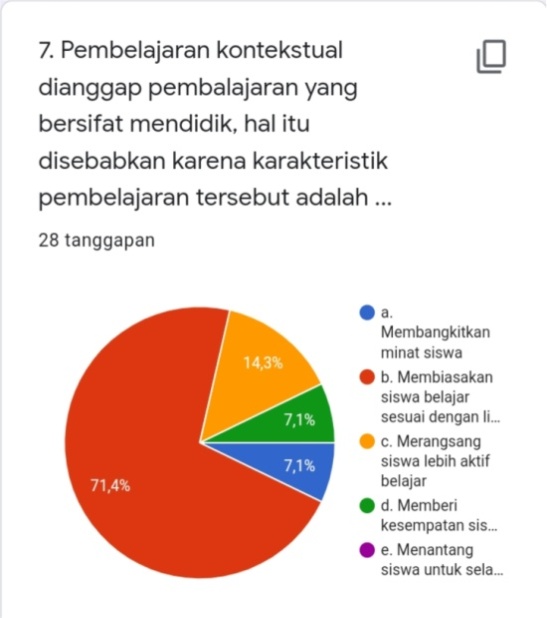 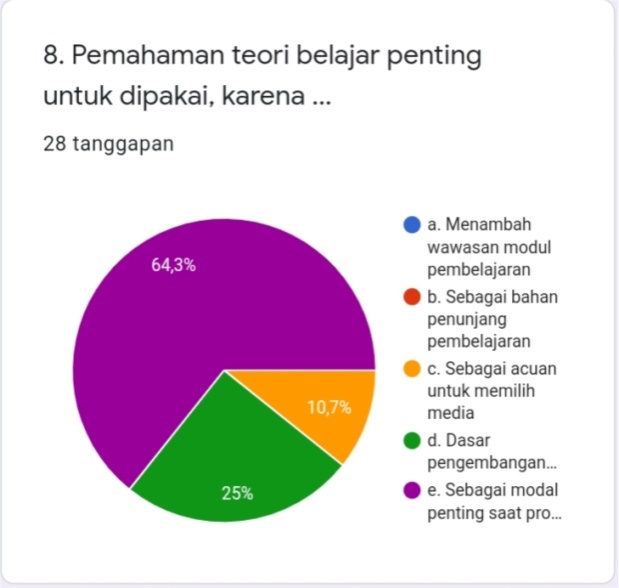 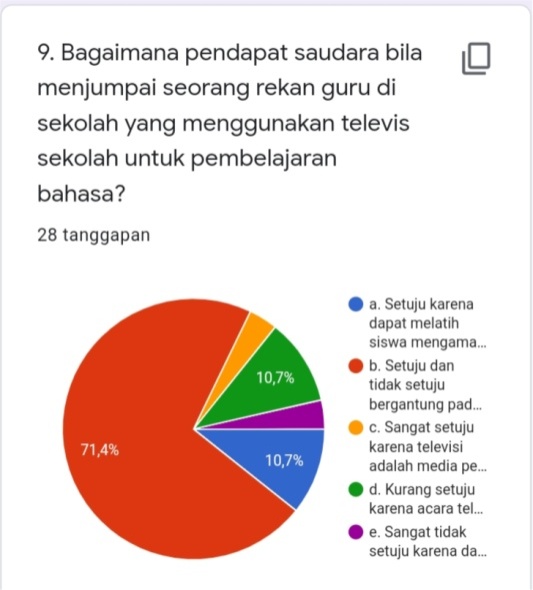 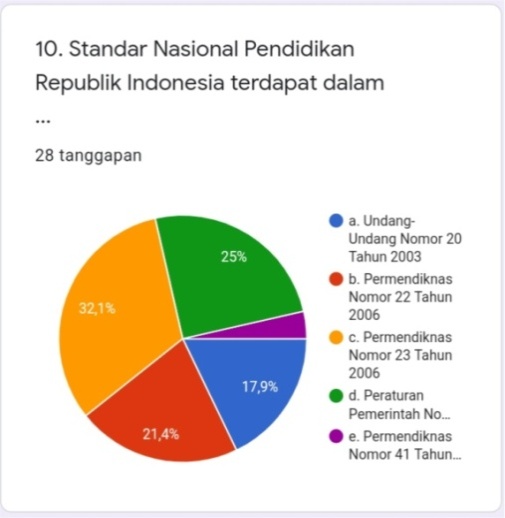 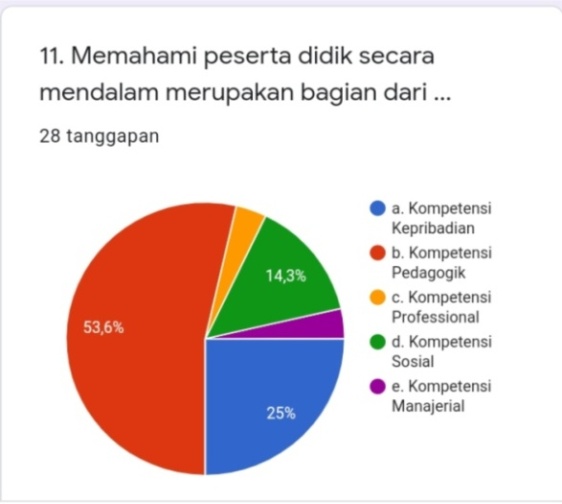 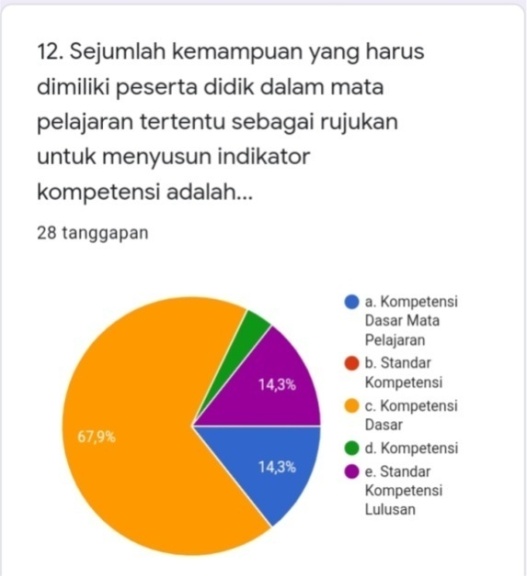 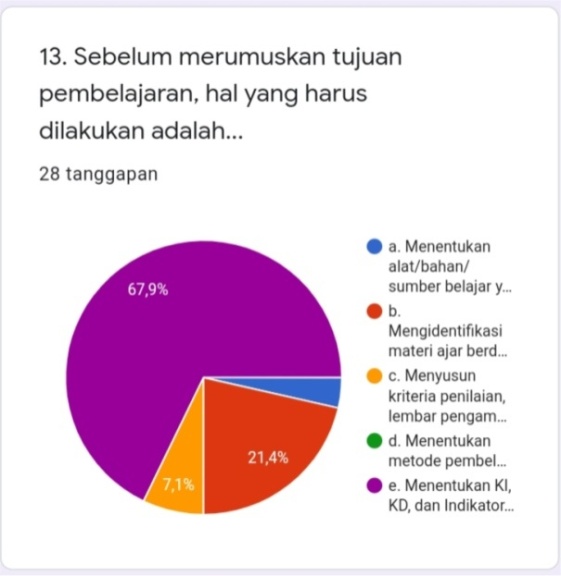 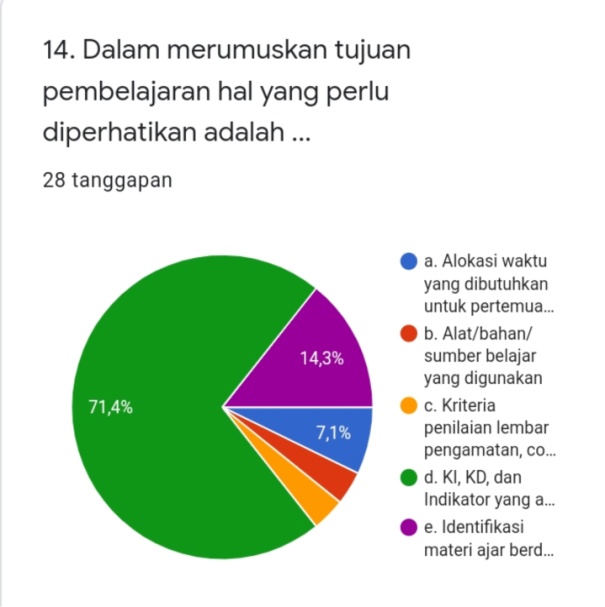 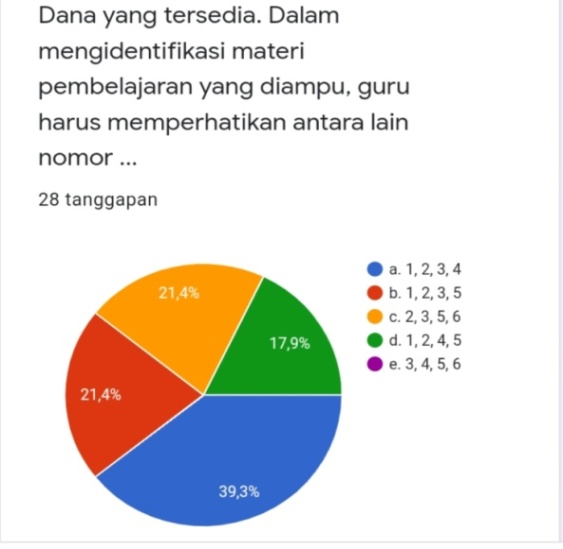 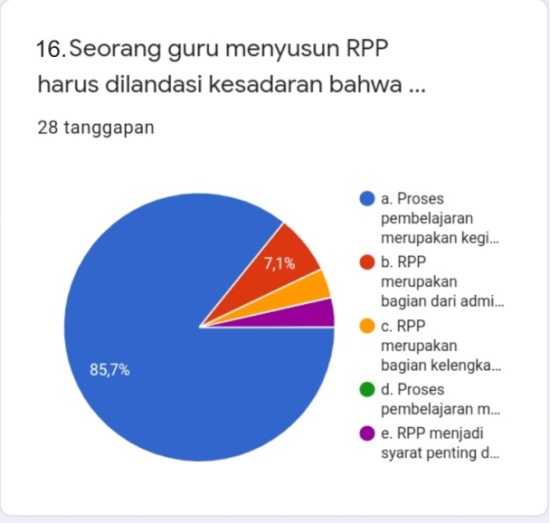 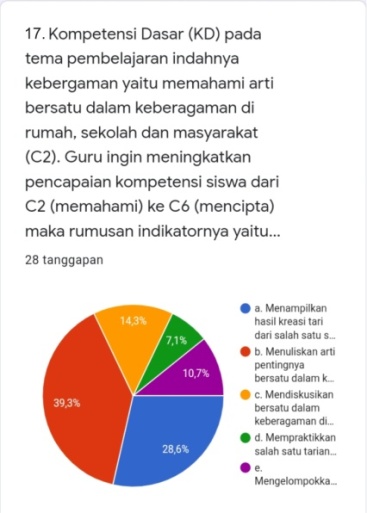 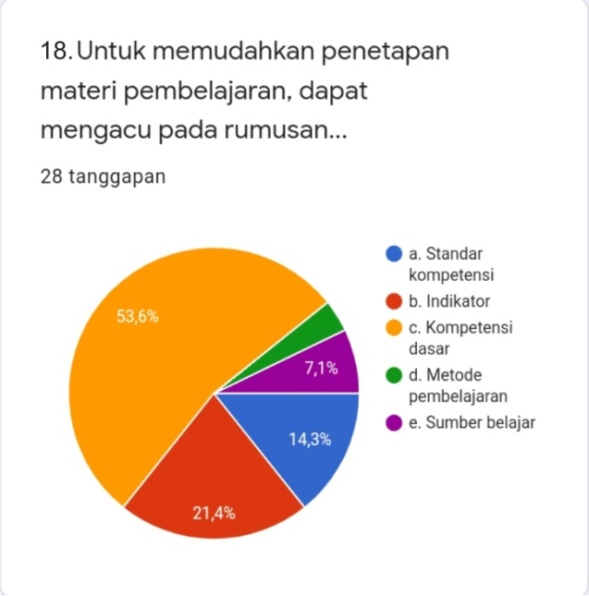 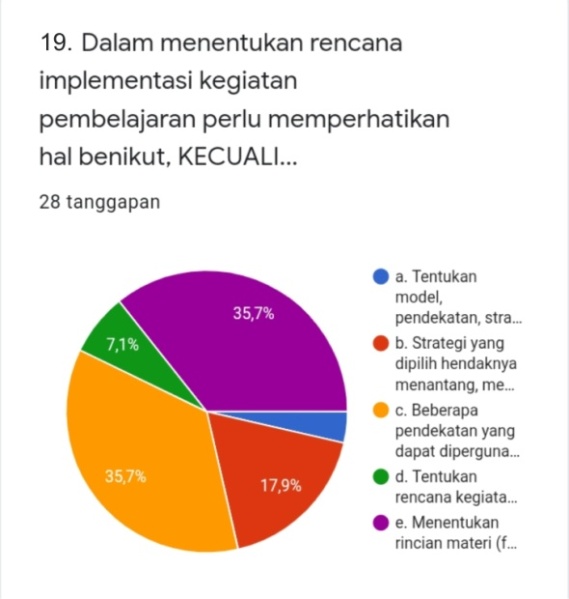 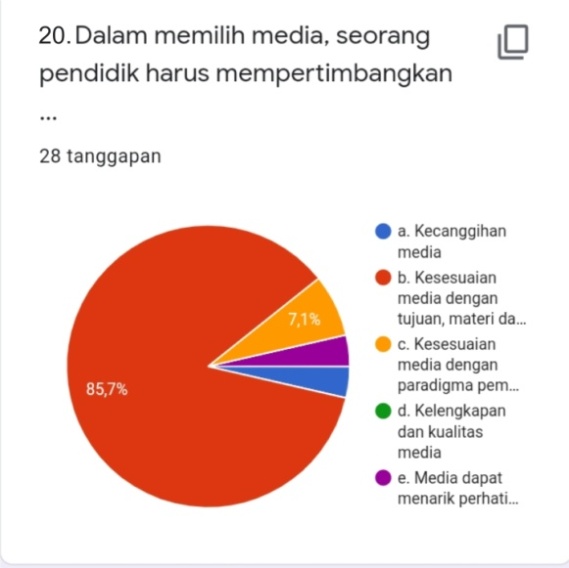 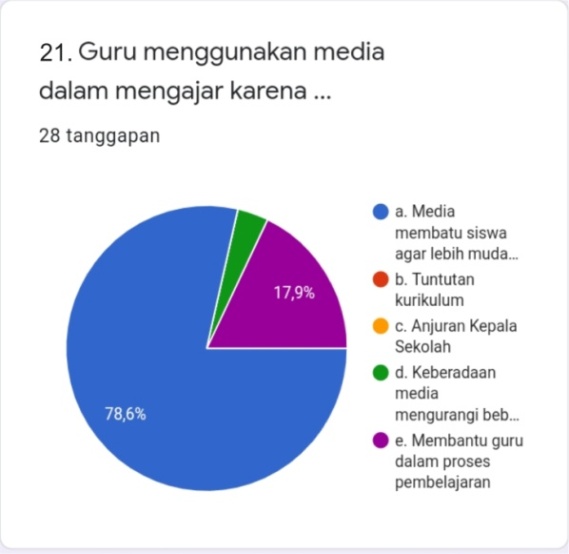 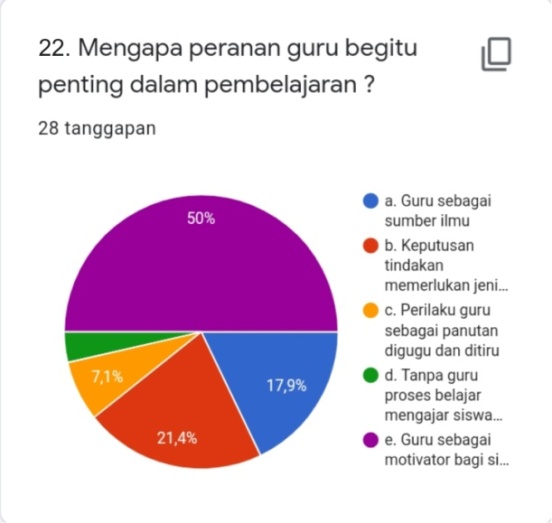 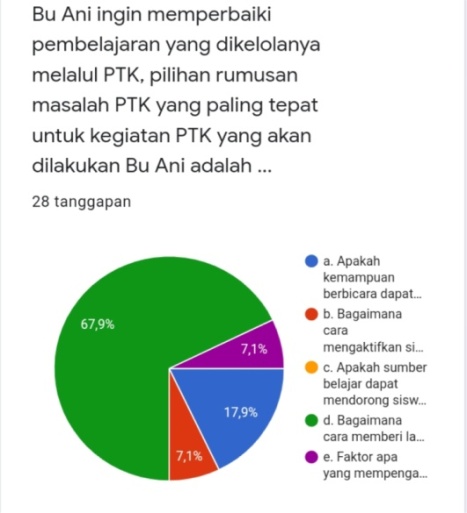 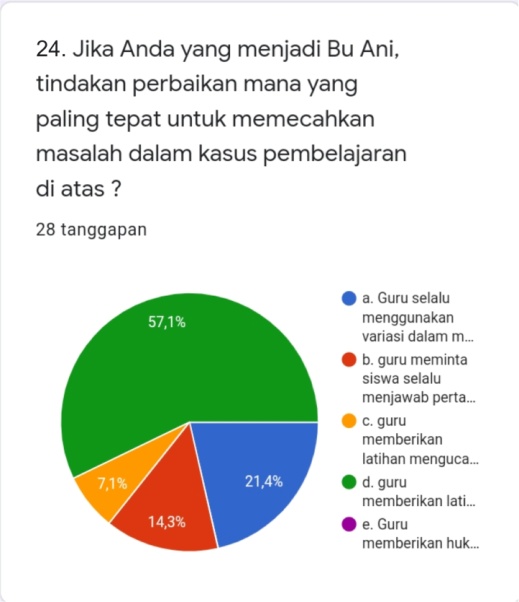 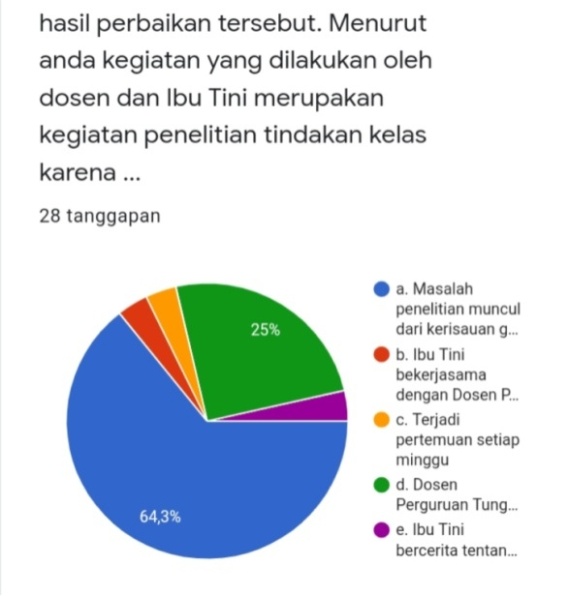 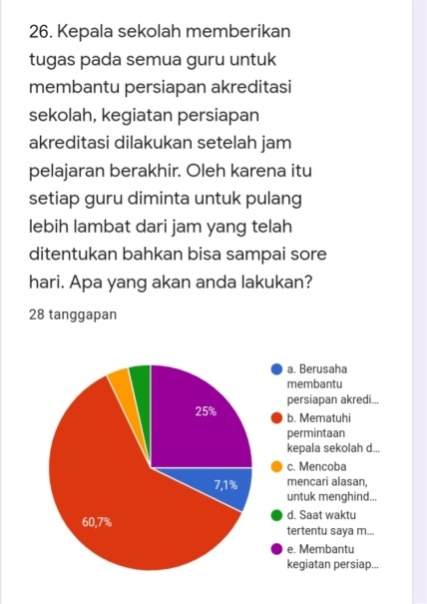 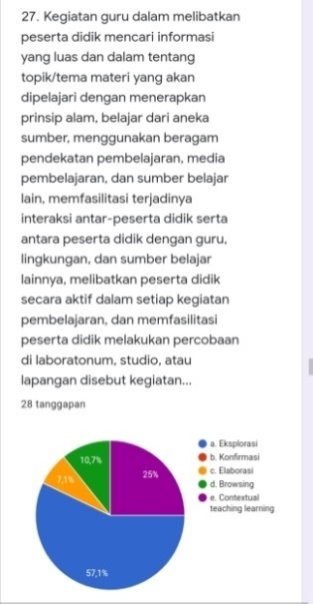 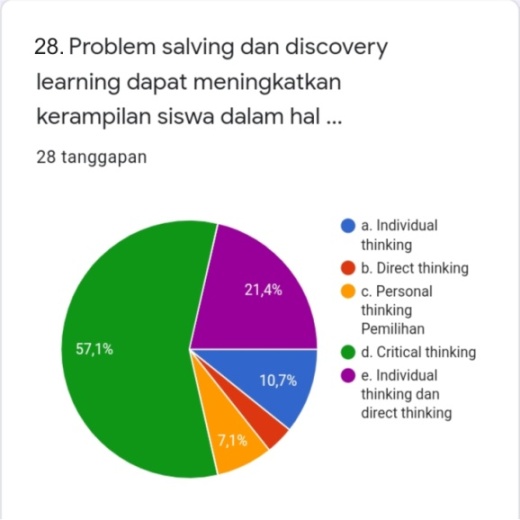 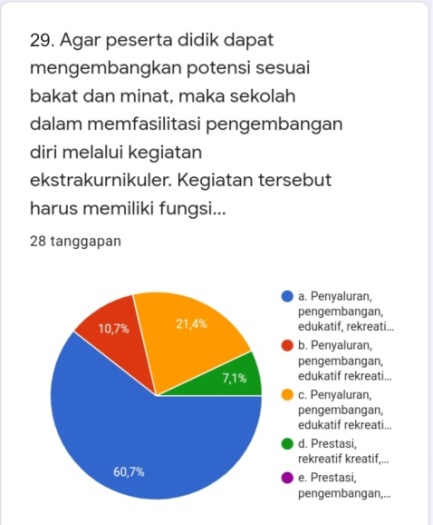 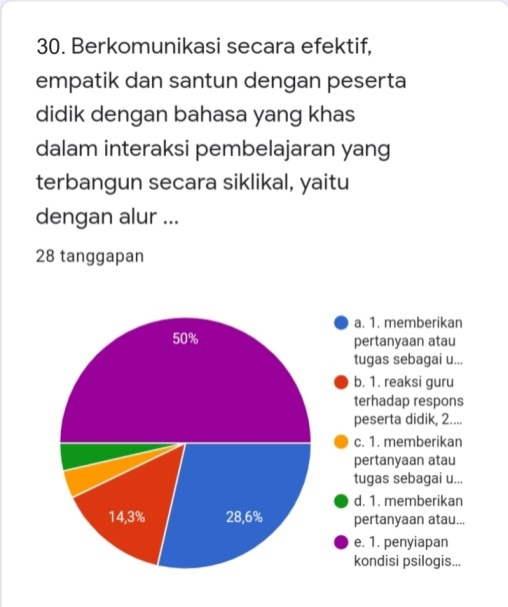 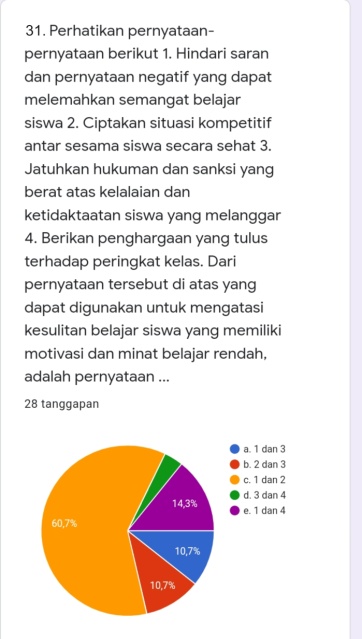 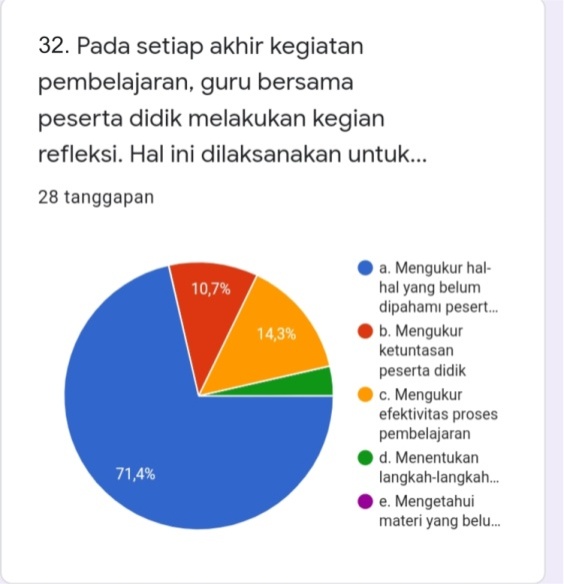 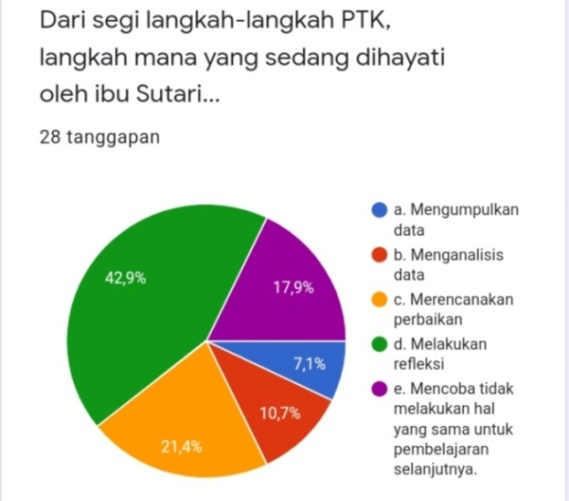 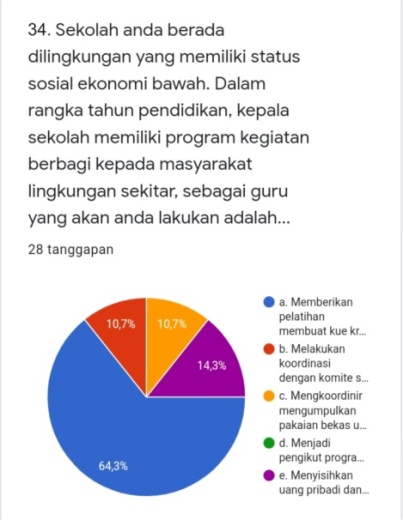 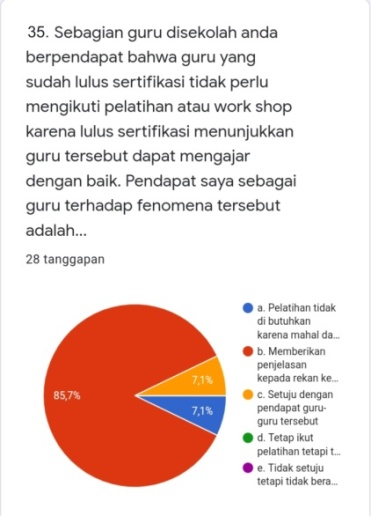 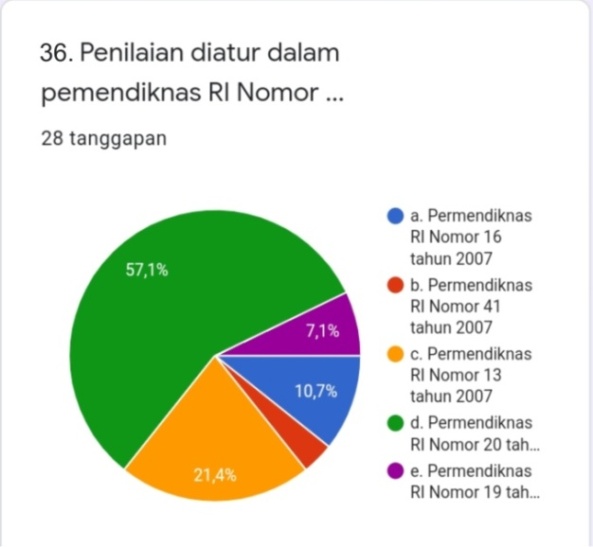 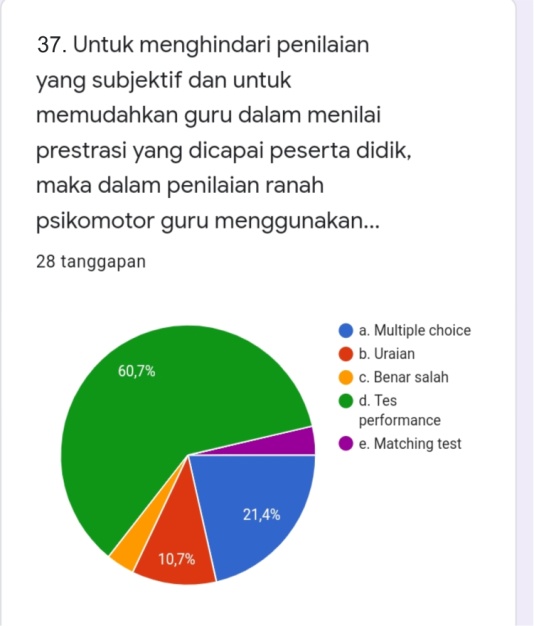 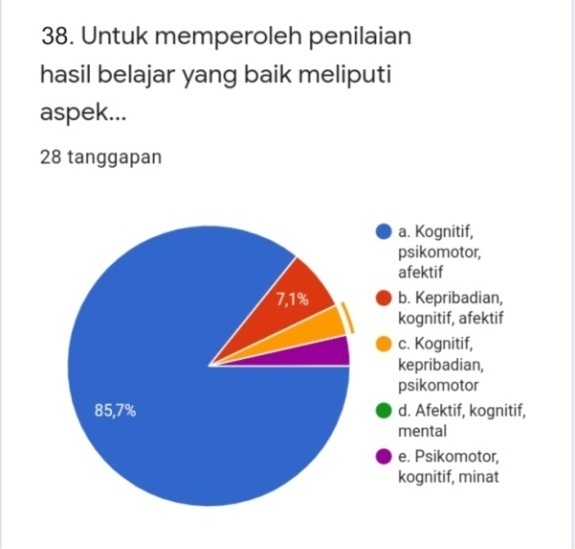 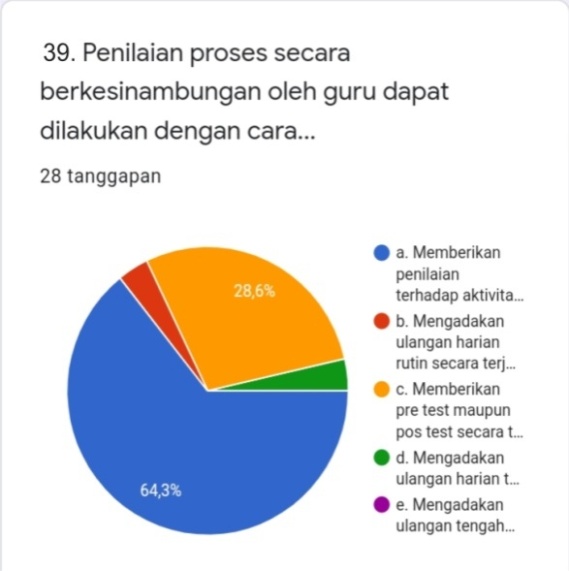 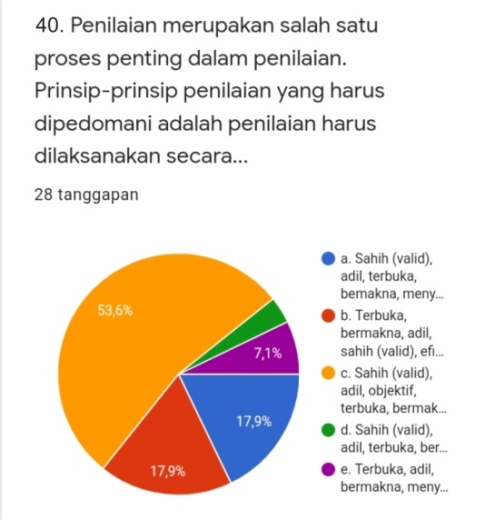 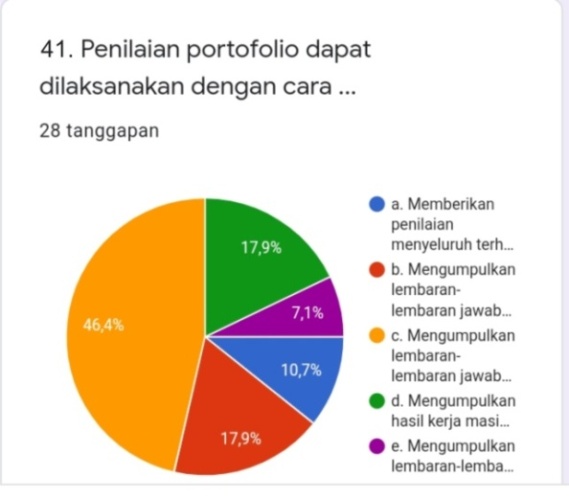 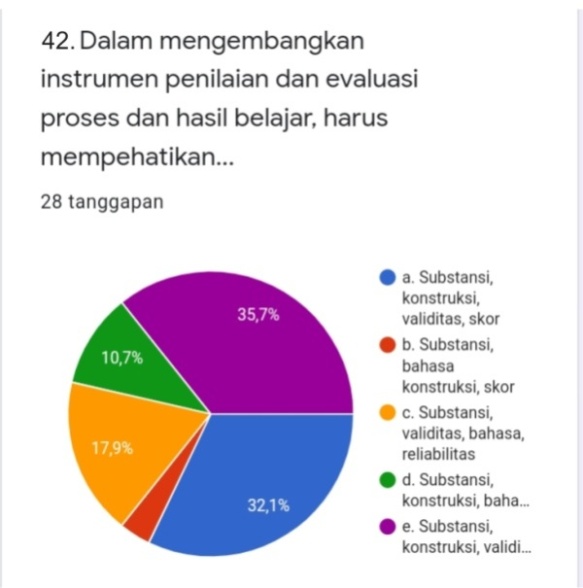 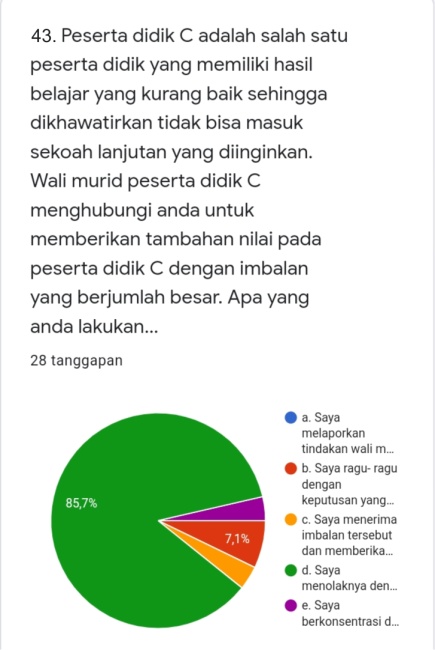 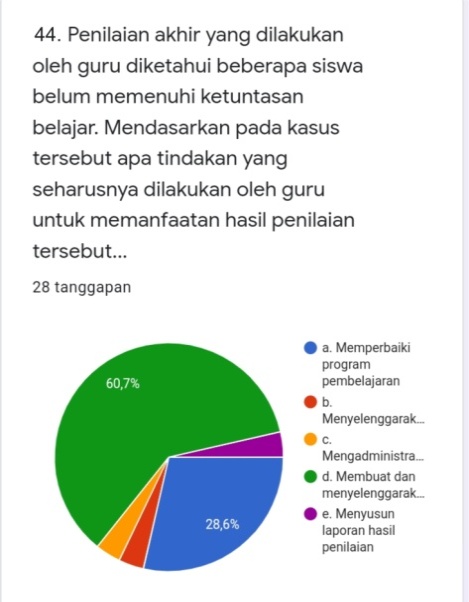 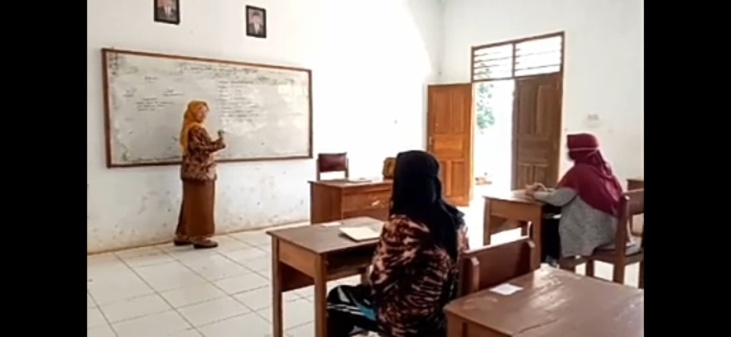 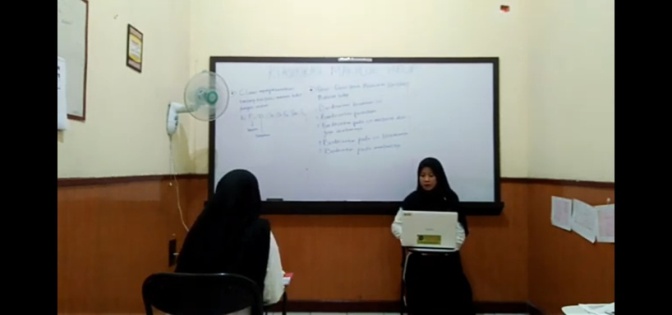 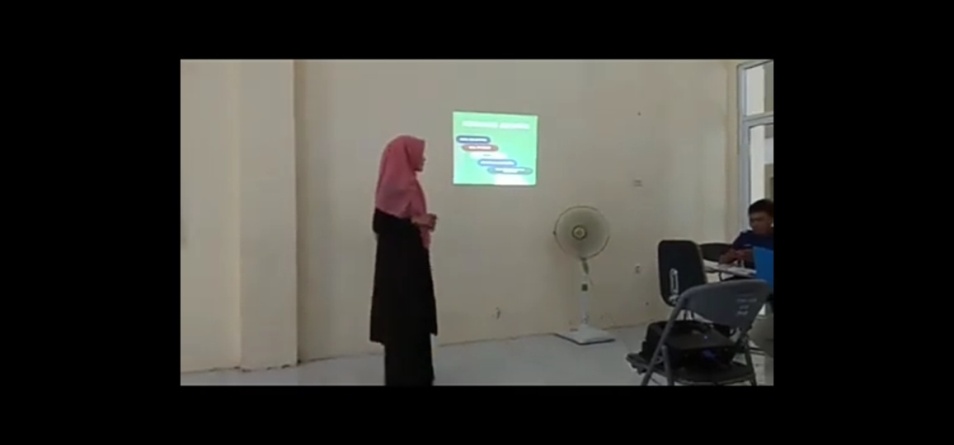 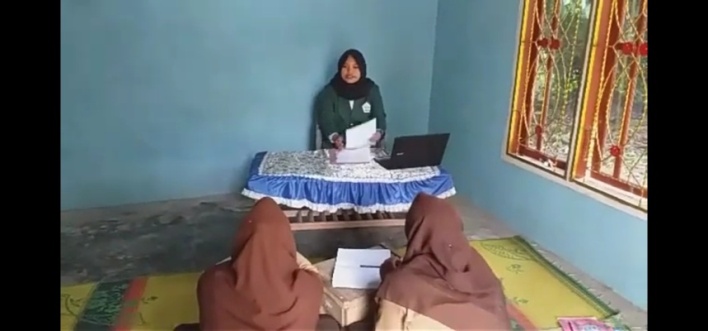 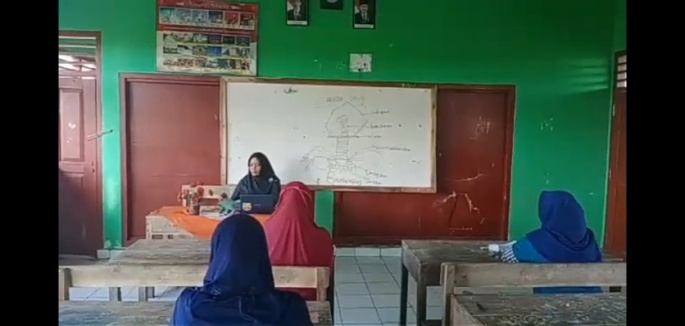 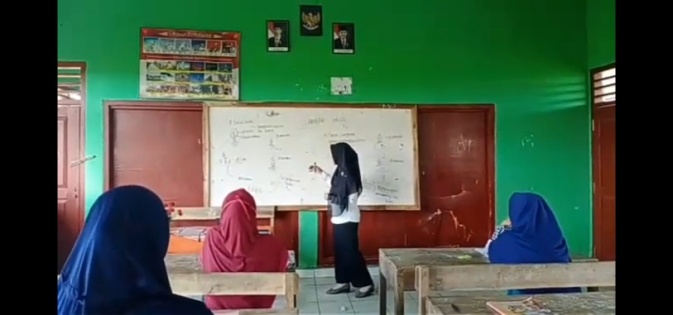 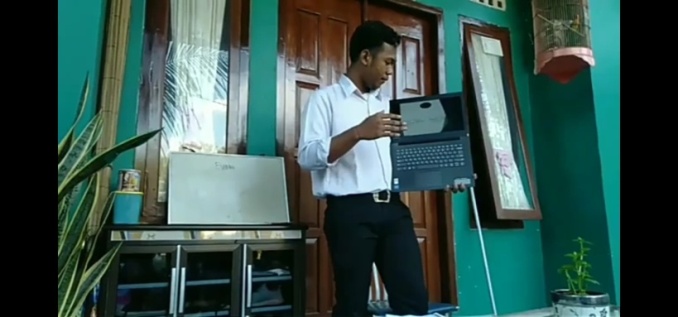 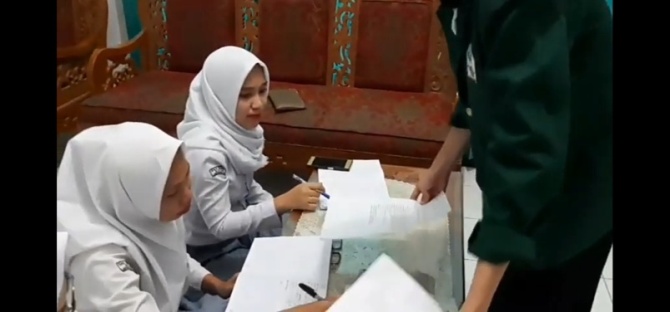 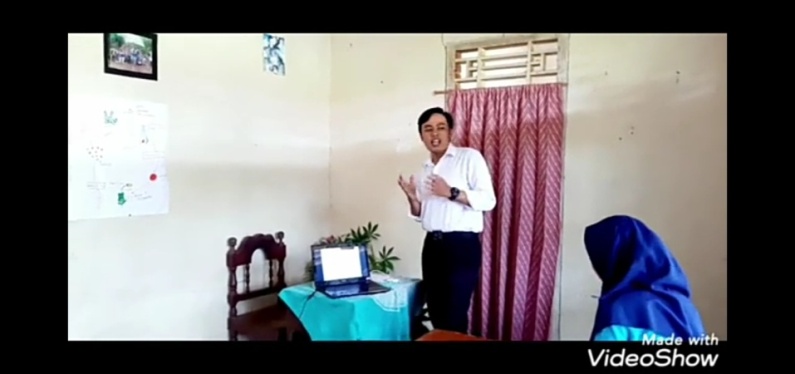 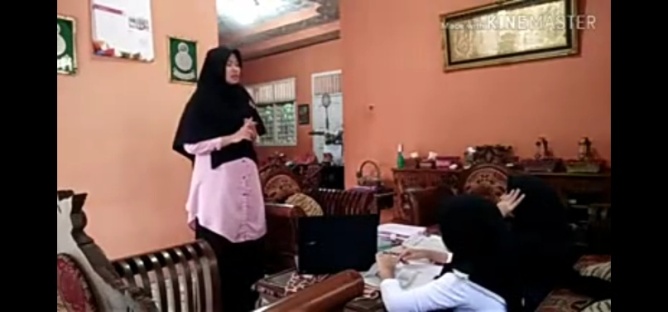 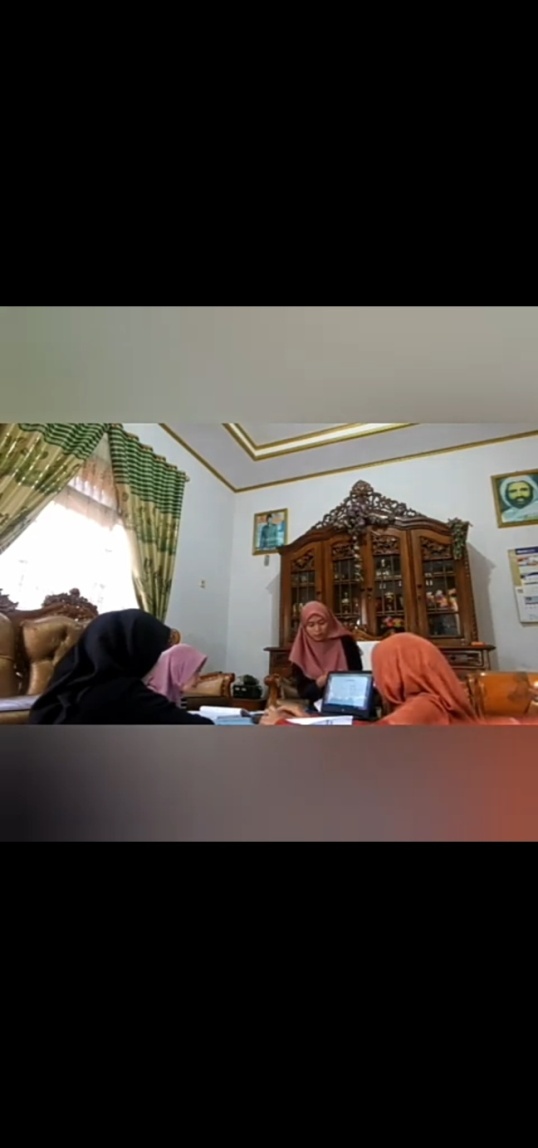 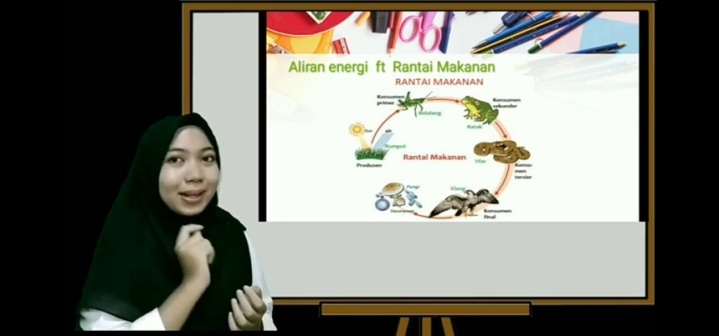 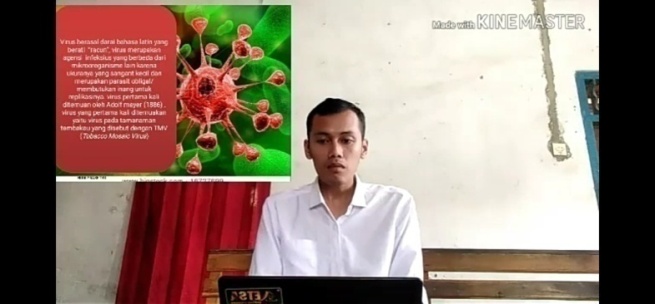 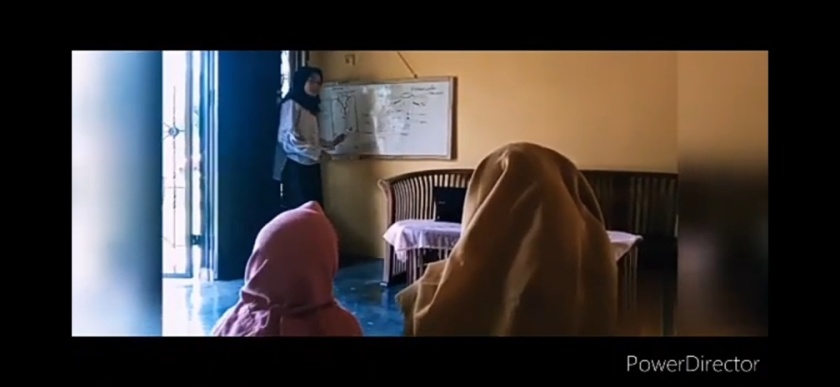 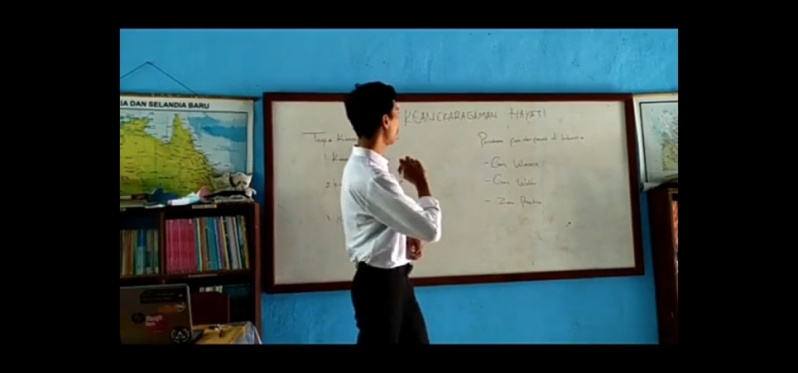 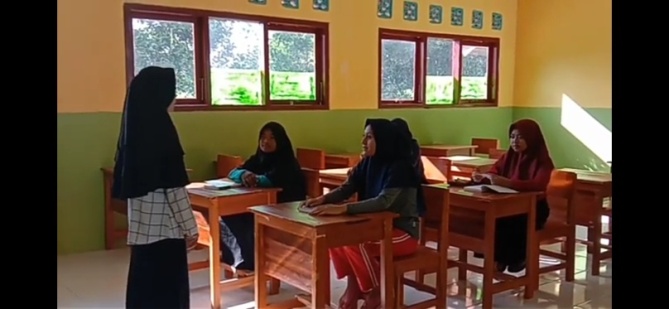 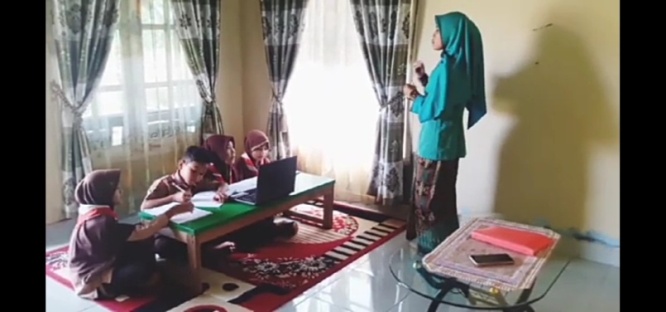 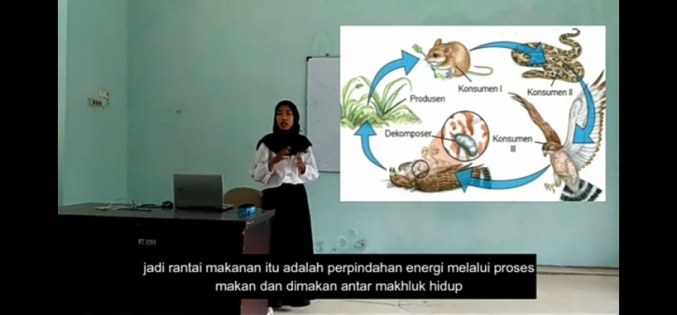 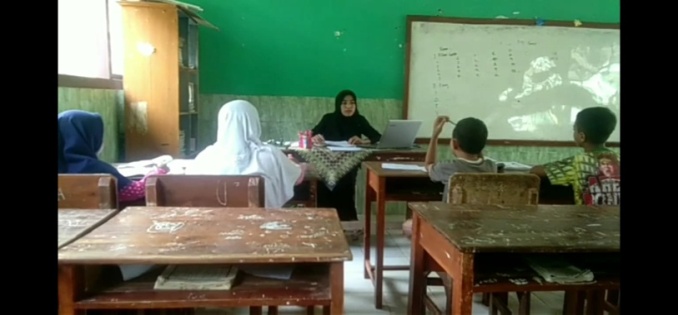 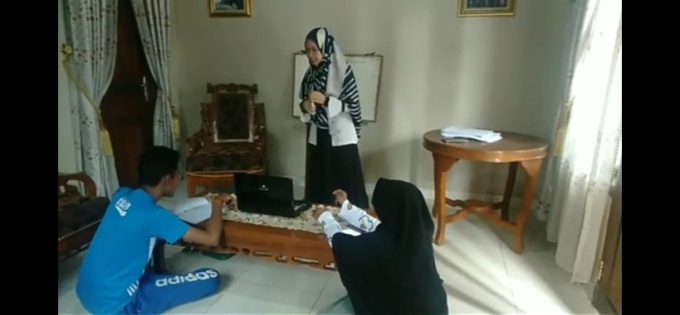 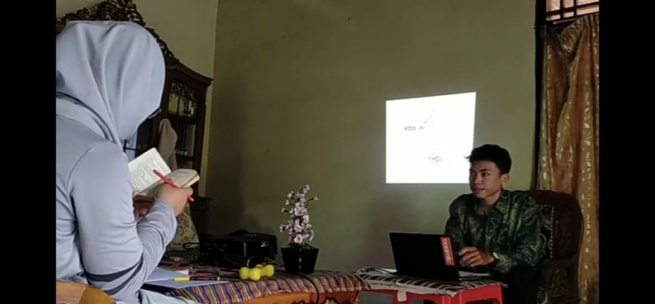 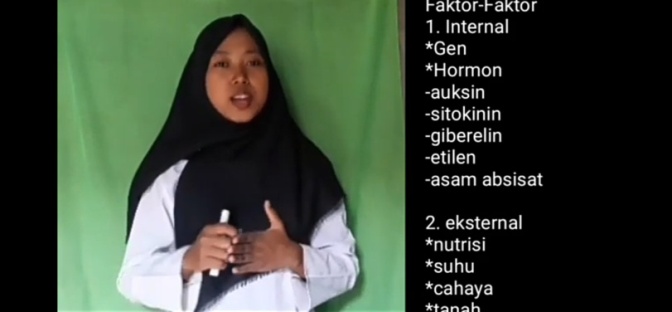 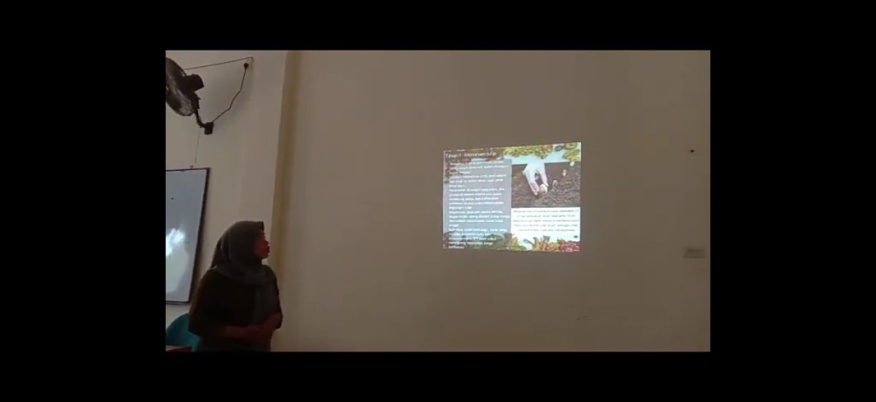 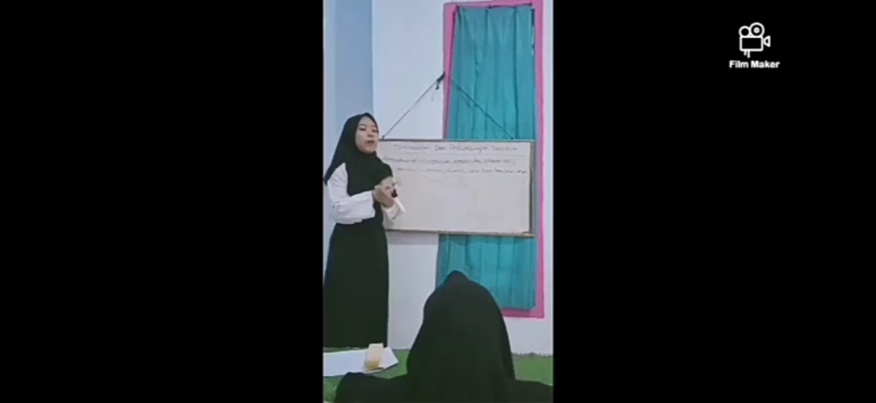 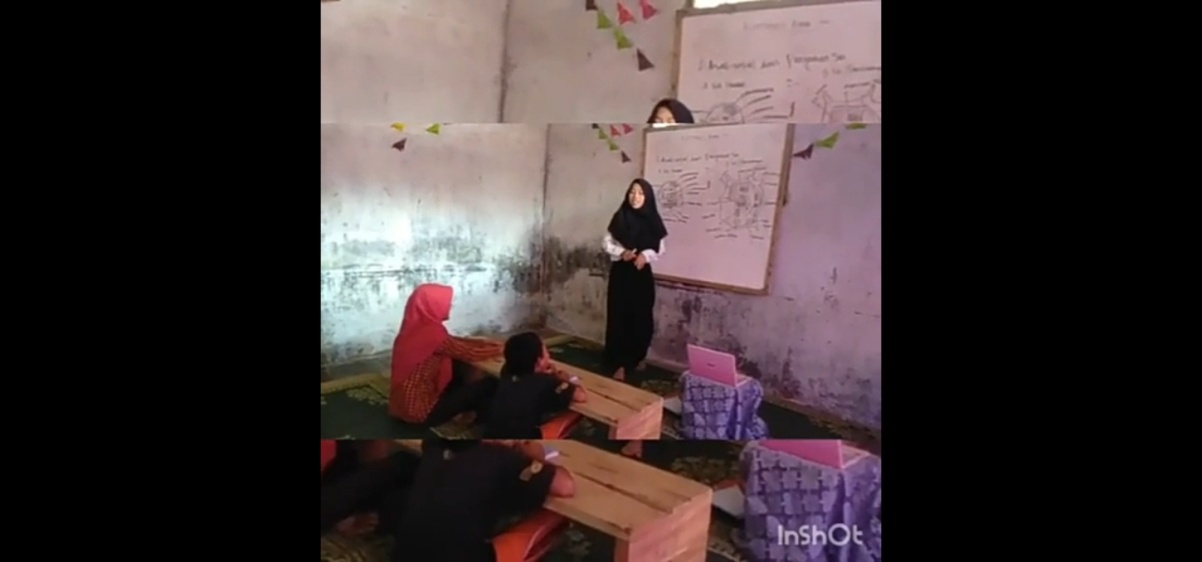 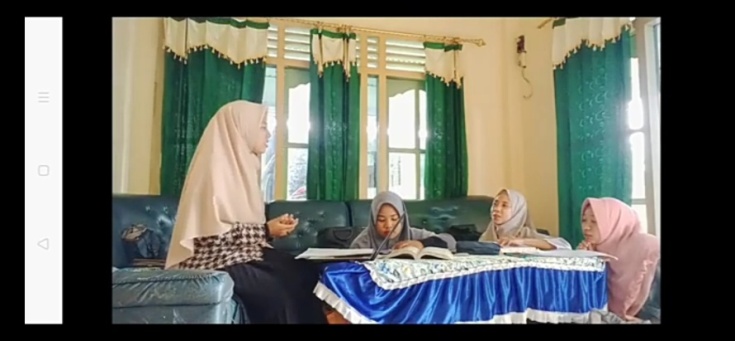 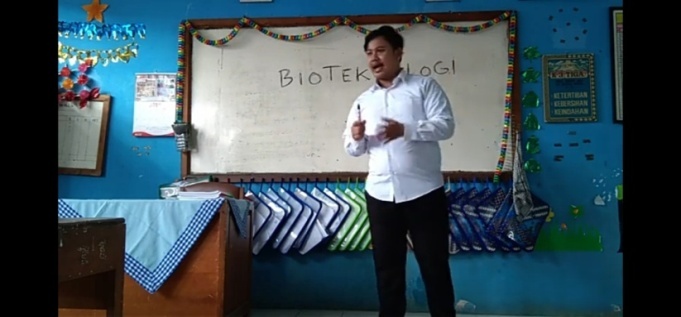 